Является официальным периодическим печатным изданиемИстоминского сельского поселенияАксайского района Ростовской области№ 36 от «29» декабря 2021 годаУчредитель: Администрация Истоминского сельского поселенияГлавный редактор: Глава Администрации Истоминского сельского поселения Д.А. КудовбаОтветственный за выпуск: И.С. АракелянИздатель: Администрация Истоминского сельского поселенияДата и время подписания в печать: 29.12.2021. 16.00чТираж: 40 экземпляров, распространяется бесплатноАдрес редакции: п. Дорожный, ул. Центральная, 25а, Аксайского района, Ростовской областиТелефон: 8 (86350) 48-0-67Факс: 8 (86350)28-3-31Электронная почта: e-mail: sp02025@donpac.ruРешение Собрания депутатов Истоминского сельского поселения от 28.12.2021 года № 33 «О внесении изменений в Решение Собрания депутатов Истоминского сельского поселения от 18.05.2020 № 219 «Об утверждении Положения о приватизации муниципального имущества Истоминского сельского поселения»Решение Собрания депутатов Истоминского сельского поселения от 28.12.2021 года № 34 «О бюджете Истоминского сельского поселения Аксайского района на 2022 год и плановый период 2023 и 2024 годов»Постановление Администрации Истоминского сельского поселения от 27.12.2021 года № 225 «О внесении изменения в постановление Администрации Истоминского сельского поселения от 29.11.2018 года № 268 Об утверждении муниципальной программы Истоминского сельского поселения «Обеспечение качественными жилищно-коммунальными услугами населения».Постановление Администрации Истоминского сельского поселения от 28.12.2021 года № 227 «О внесении изменения в постановление Администрации Истоминского сельского поселения от 29.11.2018 года № 268 «Об утверждении муниципальной программы Истоминского сельского поселения «Обеспечение качественными жилищно-коммунальными услугами населения».Постановление Администрации Истоминского сельского поселения от 28.12.2021 года № 228 «О внесении изменения в постановление Администрации Истоминского сельского поселения от 12.11.2018 года № 244 «Об утверждении муниципальной программы Истоминского сельского поселения «Информационное общество»Постановление Администрации Истоминского сельского поселения от 28.12.2021 года № 231 «Об утверждении Программы профилактики рисков причинения вреда (ущерба) охраняемым законом ценностям в области муниципального контроля за сохранностью автомобильных дорог общего пользования местного значения в границах населенных пунктов муниципального образования «Истоминского сельское поселение» на 2022 год»»Постановление Администрации Истоминского сельского поселения от 28.12.2021 года № 233 Об утверждении Положения о подготовке населения в области гражданской обороны и Положения о подготовке населения в области защиты от чрезвычайных ситуаций природного и техногенного характера».Постановление Администрации Истоминского сельского поселения от 28.12.2021 года №236 «Об утверждении мест организации сезонных сельскохозяйственных ярмарок на 2022 год на территории Истоминского сельского поселения».Постановление Администрации Истоминского сельского поселения от 28.12.2021 года №241 Об утверждении плана   реализации муниципальной программы Истоминского сельского поселения «Доступная среда» на 2022 год»РОССИЙСКАЯ ФЕДЕРАЦИЯ РОСТОВСКАЯ ОБЛАСТЬ                                   СОБРАНИЕ ДЕПУТАТОВ ИСТОМИНСКОГО СЕЛЬСКОГО ПОСЕЛЕНИЯПЯТОГО СОЗЫВАРЕШЕНИЕО внесении изменений в Решение Собрания депутатов Истоминского сельского поселения от 18.05.2020 № 219 «Об утверждении Положения о приватизации муниципального имущества Истоминского сельского поселения»Принято Собранием депутатов           					          «28» декабря 2021 годаРуководствуясь Федеральным законом от 21 декабря 2001 года № 178-ФЗ «О приватизации государственного и муниципального имущества», Федеральным законом от 06.10.2003 №131-ФЗ «Об общих принципах организации местного самоуправления», Областным законом от 18 июля 2002 года № 255-ЗС «О приватизации государственного имущества Ростовской области», Уставом муниципального образования «Истоминское сельское поселение»,-Собрание депутатов Истоминского сельского поселения                                                  РЕШАЕТ:Изложить Решение Собрания депутатов Истоминского сельского поселения от 18.05.2020 № 219 «Об утверждении Положения о приватизации муниципального имущества Истоминского сельского поселения» в редакции согласно приложению к настоящему Решению.2. Опубликовать Решение в периодическом печатном издании «Вестник» Истоминского сельского и разместить Решение на официальном сайте Администрации Истоминского сельского поселения.3. Контроль за исполнением настоящего Решения возложить на постоянную комиссию по бюджету, налогам и собственности Собрания депутатов Истоминского сельского поселения.Председатель Собрания депутатов -Глава Истоминского сельского поселения                                                 А.И. Сороках. Островского«28» декабря 2021 г.№ 33  Приложение к Решению Собрания депутатов	Истоминского сельского поселения «Об утверждении Положения о приватизации муниципального имущества	Истоминского сельского поселения» от 28.12.2021 № 33ПОЛОЖЕНИЕо приватизации муниципального имущества Истоминского сельского поселенияГлава 1Общие положенияСтатья 1. Правовая основа приватизации муниципального имущества Истоминского сельского поселенияПравовую основу приватизации муниципального имущества Истоминского сельского поселения составляют Конституция Российской Федерации, Федеральный закон от 06.10.2003 № 131-ФЗ «Об общих принципах организации местного самоуправления в Российской Федерации», Федеральный закон от 21 декабря 2001 года № 178-ФЗ «О приватизации государственного и муниципального имущества», Устав муниципального образования «Истоминское сельское поселение» и иные нормативные правовые акты.Статья 2. Компетенция органов муниципальной власти Истоминского сельского поселения в сфере приватизации муниципального имущества Истоминского сельского поселенияДля реализации единой государственной политики в сфере приватизации Собрание депутатов Истоминского сельского поселения:ежегодно утверждает прогнозный план (программу) приватизации муниципального имущества Истоминского сельского поселения на плановый период (далее - прогнозный план (программа) приватизации муниципального имущества Истоминского сельского поселения);ежегодно утверждает отчет о выполнении прогнозного плана (программы) приватизации муниципального имущества Истоминского сельского поселения за прошедший год;осуществляет иные полномочия, предусмотренные федеральным и областным законодательством.Для реализации единой государственной политики в сфере приватизации Администрация Истоминского сельского поселения:ежегодно представляет на утверждение в Собрание депутатов Истоминского сельского поселения прогнозный план (программу) приватизации муниципального имущества Истоминского сельского поселения;в порядке, установленном статьей 5 настоящего Положения, представляет в Собрание депутатов Истоминского сельского поселения на утверждение отчет о выполнении прогнозного плана (программы) приватизации муниципального имущества Истоминского сельского поселения за прошедший год;издает нормативные правовые акты по вопросам приватизации муниципального имущества Истоминского сельского поселения;размещает информацию о приватизации муниципального имущества Истоминского сельского поселения на официальном сайте Администрации Истоминского сельского поселения в сети Интернет (далее - сайт в сети Интернет);осуществляет иные полномочия, предусмотренные федеральным и областным законодательством.Для реализации единой государственной политики в сфере приватизации Администрация Истоминского сельского поселения самостоятельно осуществляет функции по приватизации муниципального имущества Истоминского сельского поселения и земельных участков, на которых расположены объекты недвижимости, находящиеся в муниципальной собственности Истоминского сельского поселения, а также своими решениями поручает юридическим лицам, в соответствии с подпунктом 8.1 пункта 1 статьи 6 Федерального закона от 21 декабря 2001 года № 178-ФЗ «О приватизации государственного и муниципального имущества», организовывать от имени собственника в установленном порядке продажу приватизируемого имущества, находящегося в муниципальной собственности Истоминского сельского поселения, и (или) осуществлять функции продавца такого имущества.Контроль за соблюдением установленного порядка приватизации муниципального имущества Истоминского сельского поселения осуществляет Собрание депутатов Истоминского сельского поселения, Администрация Истоминского сельского поселения в пределах своих полномочий.Глава 2Планирование приватизации муниципального имущества
Истоминского сельского поселенияСтатья 3. Прогнозный план (программа) приватизации муниципального имущества Истоминского сельского поселенияПрогнозный план (программа) приватизации муниципального имущества Истоминского сельского поселения ежегодно утверждается Собранием депутатов Истоминского сельского поселения.В прогнозном плане (программе) приватизации муниципального имущества Истоминского сельского поселения указываются основные характеристики муниципального имущества Истоминского сельского поселения, подлежащего приватизации, и предполагаемые сроки его приватизации. Прогнозный план (программа) приватизации муниципального имущества Истоминского сельского поселения должен содержать:- перечни сгруппированного по видам экономической деятельности муниципального имущества Истоминского сельского поселения, приватизация которого планируется в плановом периоде (унитарных предприятий, акций акционерных обществ и долей в уставных капиталах обществ с ограниченной ответственностью, находящихся в муниципальной собственности Истоминского сельского поселения, иного имущества, составляющего казну Истоминского сельского поселения), с указанием характеристики соответствующего имущества;- сведения об акционерных обществах и обществах с ограниченной ответственностью, акции, доли в уставных капиталах, которых в соответствии с решением Собрания депутатов Истоминского сельского поселения подлежат внесению в уставный капитал иных акционерных обществ;- сведения об ином имуществе, составляющем казну Истоминского сельского поселения, которое подлежит внесению в уставный капитал акционерных обществ;- прогноз объемов поступлений в областной бюджет в результате исполнения прогнозного плана (программы) приватизации муниципального имущества Истоминского сельского поселения.В случае если прогнозный план (программа) приватизации государственного имущества муниципального имущества Истоминского сельского поселения принимается на плановый период, превышающий один год, прогноз объемов поступлений от реализации имущества, находящегося в муниципальной собственности Истоминского сельского поселения, указывается с разбивкой по годам.Прогнозный план (программа) приватизации муниципального имущества Истоминского сельского поселения может быть изменен или дополнен. Изменения и дополнения в прогнозный план (программу) приватизации муниципального имущества Истоминского сельского поселения утверждаются Собранием депутатов Истоминского сельского поселения.Статья 4. Разработка прогнозного плана (программы) приватизации муниципального имущества Истоминского сельского поселенияПрогнозный план (программа) приватизации муниципального имущества Истоминского сельского поселения разрабатывается Администрацией Истоминского сельского поселения и представляется на утверждение в Собрание депутатов Истоминского сельского поселения.Статья 5. Отчет о выполнении прогнозного плана (программы) приватизации муниципального имущества Истоминского сельского поселения за прошедший годАдминистрацией Истоминского сельского поселения ежегодно представляет в Собрание депутатов Истоминского сельского поселения отчет о выполнении прогнозного плана (программы) приватизации муниципального имущества Истоминского сельского поселения за прошедший год.Отчет о выполнении прогнозного плана (программы) приватизации муниципального имущества Истоминского сельского поселения за прошедший год содержит перечень приватизированных в прошедшем году имущественных комплексов муниципальных унитарных предприятий, акций акционерных обществ, долей в уставных капиталах обществ с ограниченной ответственностью и иного муниципального имущества Истоминского сельского поселения с указанием способа, срока и цены сделки приватизации.Администрацией Истоминского сельского поселения ежегодно, не позднее 1 апреля, представляет в Собрание депутатов Истоминского сельского поселения отчет о результатах приватизации муниципального имущества за прошедший год.Глава 3Порядок приватизации муниципального имущества
Истоминского сельского поселенияСтатья 6. Решение об условиях приватизации муниципального имущества Аксайского городского поселенияРешение об условиях приватизации муниципального имущества Истоминского сельского поселения принимается Администрацией Истоминского сельского поселения на основании прогнозного плана (программы) приватизации муниципального имущества Истоминского сельского поселения.В решении об условиях приватизации муниципального имущества Истоминского сельского поселения должны содержаться следующие сведения:наименование имущества и иные позволяющие его индивидуализировать данные (характеристика имущества);способ приватизации имущества;начальная цена подлежащего приватизации имущества;срок рассрочки платежа, предоставляемой в соответствии с Федеральным законом от 21 декабря 2001 года № 178-ФЗ «О приватизации государственного и муниципального имущества» (в случае ее предоставления);иные необходимые для приватизации имущества сведения, в том числе о проведении продажи муниципального имущества Истоминского сельского поселения в электронной форме.В случае приватизации имущественного комплекса унитарного предприятия решением об условиях приватизации муниципального имущества Истоминского сельского поселения также утверждаются:состав подлежащего приватизации имущественного комплекса унитарного предприятия, определяемый в соответствии с Федеральным законом от 21 декабря 2001 года № 178-ФЗ «О приватизации государственного и муниципального имущества»;перечень объектов (в том числе исключительных прав), не подлежащих приватизации в составе имущественного комплекса унитарного предприятия.размер уставного капитала акционерного общества или общества с ограниченной ответственностью, создаваемых посредством преобразования унитарного предприятия;количество, категории и номинальная стоимость акций акционерного общества или размер и номинальная стоимость доли Истоминского сельского поселения в уставном капитале общества с ограниченной ответственностью.Со дня утверждения прогнозного плана (программы) приватизации муниципального имущества Истоминского сельского поселения и до дня государственной регистрации созданного хозяйственного общества унитарное предприятие без согласия собственника его имущества не вправе:сокращать численность работников указанного унитарного предприятия;совершать сделки (несколько взаимосвязанных сделок), цена которых превышает 5 процентов балансовой стоимости активов указанного унитарного предприятия на дату утверждения его последнего балансового отчета, а также сделки (несколько взаимосвязанных сделок), связанные с возможностью отчуждения прямо или косвенно имущества, стоимость которого превышает 5 процентов балансовой стоимости активов указанного унитарного предприятия на дату утверждения его последнего балансового отчета;получать кредиты;осуществлять выпуск ценных бумаг;выступать учредителем хозяйственных товариществ или обществ, а также приобретать и отчуждать акции (доли) в уставном (складочном) капитале хозяйственных товариществ или обществ.Статья 7. Информационное обеспечение приватизации муниципального имущества Истоминского сельского поселенияПрогнозный план (программа) приватизации муниципального имущества Истоминского сельского поселения, ежегодный отчет о выполнении прогнозного плана (программы) приватизации муниципального имущества Истоминского сельского поселения, решения об условиях приватизации муниципального имущества Истоминского сельского поселения, информационные сообщения о продаже муниципального имущества Истоминского сельского поселения и об итогах его продажи подлежат размещению на официальном сайте Российской Федерации в информационно-телекоммуникационной сети Интернет для размещения информации о проведении торгов, определенном Правительством Российской Федерации (далее - официальный сайт в сети Интернет).Информация о приватизации муниципального имущества Истоминского сельского поселения, указанная в пункте 1 настоящей статьи, дополнительно размещается на сайте в сети Интернет.Информационное сообщение о продаже муниципального имущества Истоминского сельского поселения, об итогах его продажи размещается также на сайте продавца муниципального имущества Истоминского сельского поселения в информационно-телекоммуникационной сети Интернет.Порядок размещения на официальном сайте в сети Интернет информации о приватизации муниципального имущества Истоминского сельского поселения, состав содержащихся в ней сведений, права и обязанности муниципальных унитарных предприятий, акционерных обществ и обществ с ограниченной ответственностью, включенных в прогнозный план (программу) приватизации муниципального имущества Истоминского сельского поселения, а также лиц, желающих приобрести муниципальное имущество Истоминского сельского поселения, определяются Федеральным законом.Размещение информации о приватизации муниципального имущества Истоминского сельского поселения в соответствии с пунктами 2 и 3 настоящей статьи осуществляется в сроки, порядке и объеме, предусмотренные Федеральным законом для размещения информации о приватизации муниципального имущества на официальном сайте в сети Интернет.Глава 4Особенности применения отдельных способов приватизации
муниципального имущества Истоминского сельского поселенияСтатья 8. Продажа акций акционерного общества, долей в уставном капитале общества с ограниченной ответственностью, объектов культурного наследия, включенных в единый государственный реестр объектов культурного наследия (памятников истории и культуры) народов Российской Федерации, находящихся в муниципальной собственности Истоминского сельского поселения, на конкурсеПродажа акций акционерного общества, долей в уставном капитале общества с ограниченной ответственностью, объектов культурного наследия, включенных в единый государственный реестр объектов культурного наследия (памятников истории и культуры) народов Российской Федерации (далее - реестр объектов культурного наследия), находящихся в муниципальной собственности Истоминского сельского поселения, на конкурсе осуществляется в соответствии с Федеральным законом от 21 декабря 2001 года № 178-ФЗ «О приватизации государственного и муниципального имущества».Разработка и утверждение условий конкурса, контроль за исполнением победителем условий конкурса осуществляются в порядке, определяемом Администрацией Истоминского сельского поселения.Победитель конкурса до перехода к нему права собственности на акции акционерного общества, долю в уставном капитале общества с ограниченной ответственностью, приобретенные им на конкурсе, осуществляет голосование в органах управления этих обществ по указанным в Федеральном законе от 21 декабря 2001 года № 178-ФЗ «О приватизации государственного и муниципального имущества» вопросам в порядке, определяемом Администрацией Истоминского сельского поселения.Особенности продажи объекта культурного наследия, включенного в реестр объектов культурного наследия, на конкурсе, в том числе сроки выполнения его условий, устанавливаются в соответствии с Федеральным законом от 21 декабря 2001 года № 178-ФЗ «О приватизации государственного и муниципального имущества».Статья 9. Порядок подведения итогов продажи муниципального имущества Истоминского сельского поселения без объявления ценыПродажа муниципального имущества Истоминского сельского поселения без объявления цены осуществляется в соответствии с Федеральным законом от 21 декабря 2001 года № 178-ФЗ «О приватизации государственного и муниципального имущества».Подведение итогов продажи муниципального имущества Истоминского сельского поселения и порядок заключения с покупателем договора купли-продажи муниципального имущества Истоминского сельского поселения по итогам конкурса без объявления цены определяются Администрацией Истоминского сельского поселения.Статья 10. Проведение продажи муниципального имущества Истоминского сельского поселения в электронной формеПроведение продажи муниципального имущества Истоминского сельского поселения осуществляется в электронной форме в случае приватизации имущества следующими способами:продажа муниципального имущества Истоминского сельского поселения на аукционе;продажа акций акционерных обществ, находящихся в муниципальной собственности Истоминского сельского поселения, на специализированном аукционе;продажа акций акционерного общества, долей в уставном капитале общества с ограниченной ответственностью, объектов культурного наследия, включенных в реестр объектов культурного наследия, находящихся в муниципальной собственности Истоминского сельского поселения, на конкурсе;продажа муниципального имущества Истоминского сельского поселения посредством публичного предложения;продажа муниципального имущества Истоминского сельского поселения без объявления цены.Проведение продажи муниципального имущества Истоминского сельского поселения в электронной форме осуществляется в соответствии с Федеральным законом от 21 декабря 2001 года № 178-ФЗ «О приватизации государственного и муниципального имущества».Глава 5Особенности приватизации отдельных видов имуществаСтатья 11. Отчуждение земельных участковПриватизация зданий, строений и сооружений, а также объектов, строительство которых не завершено и которые признаны самостоятельными объектами недвижимости, осуществляется одновременно с отчуждением лицу, приобретающему такое имущество, земельных участков, занимаемых таким имуществом и необходимых для их использования, если иное не предусмотрено федеральным законом.Приватизация имущественных комплексов унитарных предприятий осуществляется одновременно с отчуждением следующих земельных участков:находящихся у унитарного предприятия на праве постоянного (бессрочного) пользования или аренды;занимаемых объектами недвижимости, указанными в пункте 1 настоящей статьи, входящими в состав приватизируемого имущественного комплекса унитарного предприятия, и необходимых для использования указанных объектов.Стоимость указанных в пунктах 1 и 2 настоящей статьи земельных участков определяется в соответствии с Федеральным законом от 21 декабря 2001 года № 178-ФЗ «О приватизации государственного и муниципального имущества».Глава 6Порядок оплаты и перечисления денежных средств от продажи муниципального имущества Аксайского городского поселенияСтатья 12. Порядок перечисления денежных средств от продажи государственного имущества Ростовской областиДенежные средства в счет оплаты приватизируемого муниципального имущества Истоминского сельского поселения подлежат перечислению в установленном в соответствии законодательством Российской Федерации порядке в местный бюджет.Статья 13. Средства платежа, порядок оплаты муниципального имущества Истоминского сельского поселения, приобретаемого покупателем, порядок возврата денежных средств по недействительным сделкам купли-продажи муниципального имущества Истоминского сельского поселенияОпределение средств платежа при продаже муниципального имущества Истоминского сельского поселения, порядок возврата денежных средств по недействительным сделкам купли-продажи муниципального имущества Истоминского сельского поселения устанавливаются Федеральным законом от 21 декабря 2001 года № 178-ФЗ «О приватизации государственного и муниципального имущества».Оплата приобретаемого покупателем муниципального имущества Истоминского сельского поселения производится единовременно или в рассрочку. Срок рассрочки не может быть более чем один год.Решение о предоставлении рассрочки может быть принято в случае приватизации муниципального имущества Истоминского сельского поселения в соответствии с Федеральным законом от 21 декабря 2001 года № 178-ФЗ «О приватизации государственного и муниципального имущества».В решении о предоставлении рассрочки указываются сроки ее предоставления и порядок внесения платежей. Срок предоставления рассрочки и порядок внесения платежей должны содержаться в информационном сообщении о приватизации муниципального имущества Истоминского сельского поселения.На сумму денежных средств, по уплате которой предоставляется рассрочка, производится начисление процентов исходя из ставки, равной одной трети ставки рефинансирования Центрального банка Российской Федерации, действующей на дату размещения на официальном сайте в сети Интернет объявления о продаже.Покупатель вправе оплатить приобретаемое муниципальное имущество Истоминского сельского поселения досрочно.Право собственности на муниципальное имущество Истоминского сельского поселения, приобретенное в рассрочку, переходит в установленном законодательством Российской Федерации порядке.Глава 7Переходные и заключительные положенияСтатья 14. Вступление в силу настоящего ПоложенияНастоящее Положения вступает в силу со дня его официального опубликования в периодическом печатном издании «Вестник».Председатель Собрания депутатов -Глава Истоминского сельского поселения                                              А.И. Сороках. Островского«28» декабря 2021 г. № 33РОССИЙСКАЯ ФЕДЕРАЦИЯ РОСТОВСКАЯ ОБЛАСТЬСОБРАНИЕ ДЕПУТАТОВ ИСТОМИНСКОГО СЕЛЬСКОГО ПОСЕЛЕНИЯПЯТОГО СОЗЫВАРЕШЕНИЕ  «О бюджете Истоминского сельского поселения Аксайского района на 2022 год и плановый период 2023 и 2024 годов»СОБРАНИЕ ДЕПУТАТОВ РЕШАЕТ:Статья 1. Основные характеристики бюджета Истоминского сельского поселения Аксайского района на 2022 год и на плановый период 2023 и 2024 годов.                    1. Утвердить основные характеристики бюджета Истоминского сельского поселения Аксайского района на 2022 год, определенные с учетом уровня инфляции, не превышающего 4,0 процента (декабрь 2022 года к декабрю 2021 года):1)  прогнозируемый общий объем доходов бюджета Истоминского сельского поселения Аксайского района в сумме 25 069,6 тыс. рублей;2) общий объем расходов бюджета Истоминского сельского поселения Аксайского района в сумме 25 069,6 тыс. рублей;3) верхний предел муниципального внутреннего долга Истоминского сельского поселения на 1 января 2023 года в сумме 0,0 тыс. рублей, в том числе верхний предел долга по муниципальным гарантиям Истоминского сельского поселения в сумме 0,0 тыс. рублей;4) объем расходов на обслуживание муниципального долга Истоминского сельского поселения на 2022 год в сумме 0,0 тыс. рублей;5) прогнозируемый дефицит бюджета Истоминского сельского поселения Аксайского района в сумме 0,0 тыс. рублей.2. Утвердить основные характеристики бюджета Истоминского сельского поселения Аксайского района на плановый период 2023 и 2024 годов, определенные с учетом уровня инфляции, не превышающего 4,0 процента (декабрь 2023 года к декабрю 2022 года) и 4,0 процента (декабрь 2024 года к декабрю 2023 года) соответственно:1)  прогнозируемый общий объем доходов бюджета Истоминского сельского поселения Аксайского района на 2023 год в сумме 21 246,1 тыс. рублей и на 2024 год в сумме 26 835,3 тыс. рублей;2) общий объем расходов бюджета Истоминского сельского поселения Аксайского района на 2023 год в сумме 21 246,1 тыс. рублей, в том числе условно утвержденные расходы в сумме 455,4 тыс. рублей, и на 2024 год в сумме 26 835,3 тыс. рублей, в том числе условно утвержденные расходы в сумме 876,2 тыс. рублей;3) верхний предел муниципального внутреннего долга Истоминского сельского поселения на 1 января 2024 года в сумме 0,0 тыс. рублей, в том числе верхний предел долга по муниципальным гарантиям Истоминского сельского поселения в сумме 0,0 тыс. рублей, и верхний предел муниципального внутреннего долга Истоминского сельского поселения на 1 января 2025 года в сумме 0,0 тыс. рублей, в том числе верхний предел долга по муниципальным гарантиям Истоминского сельского поселения в сумме 0,0 тыс. рублей;4) объем расходов на обслуживание муниципального долга Истоминского сельского поселения на 2023 год в сумме 0,0 тыс. рублей и на 2024 год в сумме 0,0 тыс. рублей;5) прогнозируемый дефицит бюджета Истоминского сельского поселения Аксайского района на 2022 год в сумме 0,0 тыс. рублей и на 2023 год в сумме 0,0 тыс. рублей.3. Учесть в бюджете Истоминского сельского поселения Аксайского района объем поступлений доходов на 2022 год и на плановый период 2023 и 2024 годов согласно приложению 1 к настоящему Решению.4. Утвердить источники финансирования дефицита бюджета Истоминского сельского поселения Аксайского района на 2022 год и на плановый период 2023 и 2024 годов согласно приложению 2 к настоящему Решению.Статья 2. Бюджетные ассигнования бюджета Истоминского сельского поселения Аксайского района на 2022 год и на плановый период 2023 и 2024 годов 1. Утвердить общий объем бюджетных ассигнований на исполнение публичных нормативных обязательств Истоминского сельского поселения Аксайского района на 2022 год в сумме 177,5 тыс. рублей, на 2023 год в сумме 100,0 тыс. рублей и 2024 год в сумме 100,0 тыс. рублей.2. Утвердить объем бюджетных ассигнований дорожного фонда Истоминского сельского поселения на 2022 год в сумме 2 437,7 тыс. рублей, на 2023 год в сумме 2 504,6 тыс. рублей и на 2024 год в сумме 8 776,6 тыс. рублей.3. Утвердить:1)  распределение бюджетных ассигнований по разделам, подразделам, целевым статьям (муниципальным программам Истоминского сельского поселения и непрограммным направлениям деятельности), группам и подгруппам видов расходов классификации расходов бюджетов на 2022 год и на плановый период 2023 и 2024 годов согласно приложению 3 к настоящему Решению;2)   ведомственную структуру расходов бюджета Истоминского сельского поселения Аксайского района на 2022 год и на плановый период 2023 и 2024 годов согласно приложению 4 к настоящему Решению;3) распределение бюджетных ассигнований по целевым статьям (муниципальных программам Истоминского сельского поселения и непрограммным направлениям деятельности), группам и подгруппам видов расходов, разделам, подразделам классификации расходов бюджетов на 2022 год и на плановый период 2023 и 2024 годов согласно приложению 5 к настоящему Решению.            Статья 3. Особенности использования бюджетных ассигнований на предоставление субсидий юридическим лицам (за исключением государственных (муниципальных) учреждений), индивидуальным предпринимателям, физическим лицам             1. Установить, что субсидии из бюджета Истоминского сельского поселения предоставляются следующим категориям юридических лиц (за исключением субсидий государственным (муниципальным) учреждениям), индивидуальных предпринимателей, физических лиц – производителей товаров (работ, услуг), некоммерческим организациям, не являющимся казенными учреждениями: - предприятиям жилищно-коммунального хозяйства части платы граждан за коммунальные услуги;             2. Установить, что субсидии, указанные в пункте 1 настоящей статьи, предоставляются в случаях: - отсутствия у получателей субсидий процедур реорганизации, ликвидации или банкротства в соответствии с законодательством Российской Федерации; - при отсутствии у получателей субсидий неисполненной обязанности по уплате налогов, сборов, страховых взносов, пеней, штрафов, процентов, подлежащих уплате в соответствии с законодательством Российской Федерации о налогах и сборах; - при отсутствии у получателей субсидий просроченной задолженности по возврату в бюджет Истоминского сельского поселения субсидий и иной просроченной задолженности перед бюджетом Истоминского сельского поселения. 3. Перечисление субсидий, предусмотренных настоящей статьей, осуществляется в порядке, установленном Администрацией Истоминского сельского поселения.Статья 4. Межбюджетные трансферты, предоставляемые другим бюджетам бюджетной системы Российской Федерации1. Утвердить общий объем межбюджетных трансфертов, предоставляемых другим бюджетам бюджетной системы Российской Федерации, на 2022 год в сумме 1 345,6 тыс. рублей, на 2023 в сумме 1 400,5 тыс. рублей и 2024 год в сумме 1 457,6  тыс. рублей согласно приложению 6 к настоящему Решению.  том числе:1)  иные межбюджетные трансферты бюджету муниципального образования «Аксайский район» на исполнение полномочий по обеспечению мер пожарной безопасности в границах населенных пунктов поселений в части принятия мер по локализации пожара и спасению людей и имущества до прибытия подразделений Государственной противопожарной службы на 2022 год в сумме 1 322,2 тыс.  рублей, на 2023 в сумме 1 376,2 тыс.  рублей и 2024 год в сумме 1 432,3 тыс. рублей; 2)  иные межбюджетные трансферты бюджету муниципального образования «Аксайский район» на исполнение полномочий контрольно-счетного органа поселения по осуществлению внешнего финансового контроля на 2022 год в сумме 23,4 тыс. рублей, на 2023 в сумме 24,3 тыс. рублей и 2024 год в сумме 25,3 тыс. рублей.Статья 5. Безвозмездные поступления, предоставляемые другими бюджетам бюджетной системы Российской Федерации1. Утвердить общий объем безвозмездных поступлений, предоставляемых другими бюджетами бюджетной системы Российской Федерации, на 2022 год в сумме 14 400,00 тыс. рублей, на 2023 год в сумме 10 520,8 тыс. рублей и на 2024 год в сумме 16 052,1 тыс. рублей согласно приложению 7 к настоящему Решению, в том числе:1) дотация бюджету Истоминского сельского поселения в целях выравнивания бюджетной обеспеченности на 2022 год в сумме 10 251,8 тыс. рублей, на 2023 год в сумме 7 490,2 тыс. рублей, на 2024 год в сумме 6 741,2 тыс. рублей            2)   субвенция на осуществление полномочий по определению в соответствии с частью 1 статьи 11.2 Областного закона от 25 октября 2002 года № 273-ЗС «Об административных правонарушениях» перечня должностных лиц, уполномоченных составлять протоколы об административных правонарушениях в рамках иных непрограммных расходов  Администрации Истоминского сельского поселения на 2022 год, на 2023 год и 2024 год в сумме 0,2 тыс. рублей соответственно;            3) субвенция бюджету поселения на осуществление государственных полномочий по первичному воинскому учету на территории, где отсутствуют военные комиссариаты на 2022 год в сумме 241,7 тыс. рублей, на 2023 год в сумме 249,3 тыс. рублей и  на 2024 год в сумме 257,6 тыс. рублей;4)  иные межбюджетные трансферты, передаваемые бюджету поселения на ремонт и содержание автомобильных дорог общего и местного значения на 2022 год в сумме 2 437,7 тыс. рублей, на 2023 год в сумме 2 504,6 тыс. рублей, на 2024 год в сумме 8 776,6 тыс. рублей 5) иные межбюджетные трансферты на осуществление иных полномочий Аксайского района на осуществление полномочий по муниципальному земельному контролю на территории поселения на 2022 год в сумме 25,0 тыс. рублей, на 2023 и 2024 годы в сумме 25,0 тыс. рублей и 25,0 тыс. рублей соответственно;  6) иные межбюджетные трансферты на осуществление иных полномочий органов местного самоуправления в соответствии с жилищным законодательством на 2022 год в сумме 12,5 тыс. рублей, на 2023 и 2024 годы в сумме 12,5 тыс. рублей и 12,5 тыс. рублей соответственно;  7) иные межбюджетные трансферты на осуществление иных полномочий в случаях, предусмотренных Градостроительным Кодексом Российской Федерации, осмотр зданий, сооружений и выдаче рекомендаций об устранении выявленных в ходе таких осмотров нарушений на 2022 год в сумме 12,5 тыс. рублей, на 2023 и 2024 годы в сумме 12,5 тыс. рублей и 12,5 тыс. рублей соответственно;8)иные межбюджетные трансферты на осуществление расходов на возмещение предприятиям жилищно-коммунального хозяйства части платы граждан за коммунальные услуги нарушений на 2022 год в сумме 226,5 тыс. рублей, на 2023 и 2024 годы в сумме 226,5 тыс. рублей и 226,5 тыс. рублей соответственноСтатья 6. Особенности использования бюджетных ассигнований на  обеспечение деятельности Администрации  Истоминского сельского поселения Аксайского района1. Установить, что размеры должностных окладов муниципальных служащих, должностных окладов технического персонала и ставок заработной платы обслуживающего персонала Администрации Истоминского сельского поселения Аксайского района индексируются с 1 октября 2022 года на 4,0 процента, с 1 октября 2023 года на 4,0 процента, с 1 октября 2024 года на 4,0 процента.Статья 7. Особенности использования бюджетных ассигнований на обеспечение деятельности муниципальных бюджетных учреждений Истоминского сельского поселения Аксайского района1. Установить, что размеры должностных окладов руководителей, специалистов и служащих, ставок заработной платы рабочих муниципальных бюджетных учреждений Истоминского сельского поселения Аксайского района индексируются с 1 октября 2022 года на 4,0 процента, с 1 октября 2023 года на 4,0 процента, с 1 октября 2024 года на 4,0 процента. Статья 8. Особенности исполнения бюджета Истоминского сельского поселения Аксайского района в 2022 году 1. Установить в соответствии с абзацем вторым части 4 статьи 40 Решения Собрания депутатов Истоминского сельского поселения от 22 августа 2013 года № 37 «Положение о бюджетном процессе в Истоминском сельском поселении», что основанием для внесения в 2022 году изменений в показатели сводной бюджетной росписи бюджета поселения являются: 1)    в части неиспользованных бюджетных ассигнований резервного фонда Администрации Истоминского сельского поселения, выделенных в порядке, установленном Администрацией Истоминского сельского поселения, распоряжения Администрации Истоминского сельского поселения, предусматривающие:уменьшение объема ранее выделенных бюджетных ассигнований из резервного фонда Администрации Истоминского сельского поселения на суммы неиспользованных средств;признание утратившими силу ранее принятых распоряжений Администрации Истоминского сельского поселения о выделении средств из резервного фонда Администрации Истоминского сельского поселения;  2)   перераспределение бюджетных ассигнований в связи с изменением и (или) уточнением бюджетной классификации Российской Федерации или в связи с необходимостью детализации целевой статьи расходов классификации расходов бюджета поселения;  3) перераспределение бюджетных ассигнований между разделами, подразделами, целевыми статьями и видами расходов классификации расходов бюджета поселения в пределах общего объема бюджетных ассигнований, предусмотренных главному распорядителю средств бюджета поселения, на выполнение региональных проектов, направленных на реализацию федеральных проектов, входящих в состав национальных проектов, не противоречащее бюджетному законодательству;  4) перераспределение бюджетных ассигнований между разделами, подразделами, целевыми статьями и видами расходов классификации расходов бюджета поселения в пределах общего объема бюджетных ассигнований, предусмотренных главному распорядителю средств бюджета поселения, для софинансирования расходных обязательств в целях выполнения условий предоставления субсидий и иных межбюджетных трансфертов из федерального и областного бюджетов, не противоречащее бюджетному законодательству.            Статья 9. Вступление в силу настоящего Решения Собрания депутатов Истоминского сельского поселения  1.Настоящий Решение Собрания депутатов Истоминского сельского поселения вступает в силу с 1 января 2022года.              2. Контроль за исполнением Решения возложить на постоянную комиссию по бюджету, налогам и собственности Собрания депутатов Истоминского сельского поселения (Колесников А.А.). Председатель Собрания депутатов – глава Истоминского сельского поселения                                             А. И. Сорока                                                                                       х. Островского от 28.12.2021 г. № 34Объем поступлений доходов бюджета Истоминского сельского поселения Аксайского района на 2022 год и на плановый период 2023 и 2024 годов(тыс. рублей)Приложение 2к Решению Собрания депутатов Истоминского сельского поселения «О бюджете Истоминскогосельского поселения Аксайского района на 2022 год и на плановый период 2023-2024 годов»Источники финансирования дефицита бюджета Истоминского сельского поселения Аксайского районана 2022 год и на плановый период 2023 и 2024 годов (тыс. рублей)АДМИНИСТРАЦИЯ ИСТОМИНСКОГО СЕЛЬСКОГО ПОСЕЛЕНИЯАКСАЙСКОГО РАЙОНА РОСТОВСКОЙ ОБЛАСТИПОСТАНОВЛЕНИЕ   27.12.2021 г.                             х. Островского                                          № 225              О внесении изменения в постановление Администрации  Истоминского сельского поселения от 29.11.2018 года № 268Об утверждении муниципальной программы Истоминскогосельского поселения «Обеспечение качественными жилищно-коммунальными услугами населения» В соответствии с постановлением Администрации Истоминского сельского поселения от 01.08.2018 № 166 «Об утверждении Порядка разработки, реализации и оценки эффективности муниципальных программ Истоминского сельского поселения», постановлением Администрации Истоминского сельского поселения от 22.10.2018 № 233 «Об утверждении Перечня муниципальных программ Истоминского сельского поселения», в связи с изменением объема бюджетных ассигнований, -ПОСТАНОВЛЯЮ:1.	Внести в муниципальную программу Истоминского сельского поселения «Обеспечение качественными жилищно-коммунальными услугами населения»следующие изменения:     1) в приложении: в разделе «Паспорт программы»:- подраздел «ресурсное обеспечение муниципальной программы» изложить в следующей редакции:Общий объем бюджетных ассигнований в 2019-2030 годах составляет – 2044,5 тыс. рублей, в том числе:2019 год – 180,6 тыс. рублей;2020 год – 162,2 тыс. рублей;2021 год – 462,4 тыс. рублей;2022 год – 625,3 тыс. рублей;2023 год – 189,3 тыс. рублей;2024 год – 206,3 тыс. рублей;2025 год  – 36,4 тыс. рублей.2026 год – 36,4 тыс. рублей;	2027 год – 36,4 тыс. рублей;2028 год – 36,4 тыс. рублей;2029 год – 36,4 тыс. рублей;2030 год –36,4 тыс. рублей;2) в разделе «Паспорт подпрограммы 1 «Развитие жилищного хозяйства в поселении»-подраздел ресурсное обеспечение подпрограммы изложить в следующей редакции:Общий объем бюджетных ассигнований в 2019-2030 годах составляет –  414,7 тыс. рублей, в том числе:2019 год – 30,2 тыс. рублей;2020 год – 27,1 тыс. рублей;2021 год – 29,8 тыс. рублей;2022 год – 36,4 тыс. рублей;2023	год – 36,4 тыс. рублей;2024 год – 36,4 тыс. рублей;2025 год  – 36,4 тыс. рублей.	2026 год  – 36,4 тыс. рублей.2027 год  – 36,4 тыс. рублей.2028 год  – 36,4 тыс. рублей.2029 год  – 36,4 тыс. рублей.2030 год  – 36,4 тыс. рублей.3) в разделе «Паспорт подпрограммы 2 «Создание условий для обеспечения бесперебойности и роста качества жилищно-коммунальных услуг на территории поселения»-подраздел ресурсное обеспечение подпрограммы изложить в следующей редакции:Общий объем бюджетных ассигнований в 2019-2030 годах составляет – 1629,8тыс. рублей, в том числе:2019 год – 150,4 тыс. рублей;2020 год – 135,1 тыс. рублей;2021 год – 432,6 тыс. рублей;2022 год – 588,9 тыс. рублей;2023 год – 152,9 тыс. рублей;2024 год – 169,9 тыс. рублей;2025 год  – 0,0 тыс. рублей.2026 год  – 0,0 тыс. рублей.2027 год  – 0,0 тыс. рублей.2028 год  – 0,0 тыс. рублей.2029 год  – 0,0 тыс. рублей.2030 год  – 0,0 тыс. рублей.Приложение № 2,5 к постановлению от 29.11.2019 г. № 265 «Об утверждении муниципальной программы Истоминского сельского поселения «Обеспечение качественными жилищно-коммунальными услугами населения» изложить в следующей редакции:Приложение № 2 к муниципальной программе                                                                                                                                 Истоминского сельского поселения                                                                                                                                «Обеспечение качественными жилищно-коммунальными услугами населения»РАСХОДЫ бюджета на реализацию муниципальной программы Истоминского сельского поселения «Обеспечение качественными жилищно-коммунальными услугами населения»Приложение № 5 к муниципальной программе                                                                                                                                                                                                                                                         Истоминского сельского поселения                                                                                                                                                                                                                                                                                                                                                                                              «Обеспечение качественными жилищно-коммунальными услугами населения»РАСХОДЫна реализацию муниципальной программы Истоминского сельского поселения «Обеспечение качественными жилищно-коммунальными услугами населения», тыс. рублей2. Настоящее Постановление подлежит размещению на официальном сайте Администрации Истоминского сельского поселения в информационно-телекоммуникационной сети «Интернет» и опубликованию в периодическом печатном издании Истоминского сельского поселения «Вестник».3. Постановление от 26.04.2021 № 72 «О внесении изменений в постановление № 268 от 29.11.2018 «Об утверждении муниципальной программы Истоминского сельского поселения «Обеспечение качественными жилищно-коммунальными услугами населения» считать утратившим силу.4. Контроль за исполнением настоящего постановления возложить на заместителя Главы Администрации Истоминского сельского поселения Аракелян И.С.Глава Администрации                                                                                                                 Истоминского сельского поселения                                                       Д.А. КудовбаПостановление вносит отдел по имущественными земельным отношениям, ЖКХ, благоустройству                                                                                                                                                                                                        архитектуре и предпринимательству               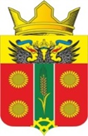                                                       АДМИНИСТРАЦИЯ ИСТОМИНСКОГО СЕЛЬСКОГО ПОСЕЛЕНИЯАКСАЙСКОГО РАЙОНА РОСТОВСКОЙ ОБЛАСТИПОСТАНОВЛЕНИЕ     28.12.2021 год                        х. Островского                                             № 227О внесении изменения в постановление Администрации  Истоминского сельского поселения от 29.11.2018 года № 268Об утверждении муниципальной программы Истоминскогосельского поселения «Обеспечение качественными жилищно-коммунальными услугами населения» В соответствии с постановлением Администрации Истоминского сельского поселения от 01.08.2018 № 166 «Об утверждении Порядка разработки, реализации и оценки эффективности муниципальных программ Истоминского сельского поселения», постановлением Администрации Истоминского сельского поселения от 22.10.2018 № 233 «Об утверждении Перечня муниципальных программ Истоминского сельского поселения», в связи с изменением объема бюджетных ассигнований, -ПОСТАНОВЛЯЮ:1.	Внести в муниципальную программу Истоминского сельского поселения «Обеспечение качественными жилищно-коммунальными услугами населения»следующие изменения:     1) в приложении: в разделе «Паспорт программы»:- подраздел «ресурсное обеспечение муниципальной программы» изложить в следующей редакции:Общий объем бюджетных ассигнований в 2019-2030 годах составляет – 2507,4 тыс. рублей, в том числе:2019 год – 180,6 тыс. рублей;2020 год – 162,2 тыс. рублей;2021 год – 462,4 тыс. рублей;2022 год – 779,6 тыс. рублей;2023 год – 343,6 тыс. рублей;2024 год – 306,6 тыс. рублей;2025 год  – 36,4 тыс. рублей.2026 год – 36,4 тыс. рублей;	2027 год – 36,4 тыс. рублей;2028 год – 36,4 тыс. рублей;2029 год – 36,4 тыс. рублей;2030 год –36,4 тыс. рублей;2) в разделе «Паспорт подпрограммы 1 «Развитие жилищного хозяйства в поселении»-подраздел ресурсное обеспечение подпрограммы изложить в следующей редакции:Общий объем бюджетных ассигнований в 2019-2030 годах составляет –  414,7 тыс. рублей, в том числе:2019 год – 30,2 тыс. рублей;2020 год – 27,1 тыс. рублей;2021 год – 29,8 тыс. рублей;2022 год – 36,4 тыс. рублей;2023	год – 36,4 тыс. рублей;2024 год – 36,4 тыс. рублей;2025 год  – 36,4 тыс. рублей.	2026 год  – 36,4 тыс. рублей.2027 год  – 36,4 тыс. рублей.2028 год  – 36,4 тыс. рублей.2029 год  – 36,4 тыс. рублей.2030 год  – 36,4 тыс. рублей.3) в разделе «Паспорт подпрограммы 2 «Создание условий для обеспечения бесперебойности и роста качества жилищно-коммунальных услуг на территории поселения»-подраздел ресурсное обеспечение подпрограммы изложить в следующей редакции:Общий объем бюджетных ассигнований в 2019-2030 годах составляет – 2092,7тыс. рублей, в том числе:2019 год – 150,4 тыс. рублей;2020 год – 135,1 тыс. рублей;2021 год – 432,6 тыс. рублей;2022 год – 743,2 тыс. рублей;2023 год – 307,2 тыс. рублей;2024 год – 324,2 тыс. рублей;2025 год  – 0,0 тыс. рублей.2026 год  – 0,0 тыс. рублей.2027 год  – 0,0 тыс. рублей.2028 год  – 0,0 тыс. рублей.2029 год  – 0,0 тыс. рублей.2030 год  – 0,0 тыс. рублей.Приложение № 2,5 к постановлению от 29.11.2019 г. № 265 «Об утверждении муниципальной программы Истоминского сельского поселения «Обеспечение качественными жилищно-коммунальными услугами населения» изложить в следующей редакции:Приложение № 2 к муниципальной программе                                                                                                                                 Истоминского сельского поселения                                                                                                                                «Обеспечение качественными жилищно-коммунальными услугами населения»РАСХОДЫ бюджета на реализацию муниципальной программы Истоминского сельского поселения «Обеспечение качественными жилищно-коммунальными услугами населения»Приложение № 5 к муниципальной программе                                                                                                                                                                                                                                                         Истоминского сельского поселения                                                                                                                                                                                                                                                                                                                                                                                              «Обеспечение качественными жилищно-коммунальными услугами населения»РАСХОДЫна реализацию муниципальной программы Истоминского сельского поселения «Обеспечение качественными жилищно-коммунальными услугами населения», тыс. рублей2. Настоящее Постановление подлежит размещению на официальном сайте Администрации Истоминского сельского поселения в информационно-телекоммуникационной сети «Интернет» и опубликованию в периодическом печатном издании Истоминского сельского поселения «Вестник».3. Постановление от 26.04.2021 № 72 «О внесении изменений в постановление № 268 от 29.11.2018 «Об утверждении муниципальной программы Истоминского сельского поселения «Обеспечение качественными жилищно-коммунальными услугами населения» считать утратившим силу.4. Контроль за исполнением настоящего постановления возложить на заместителя Главы Администрации Истоминского сельского поселения Аракелян И.С.Глава Администрации                                                                                                                 Истоминского сельского поселения                                                       Д.А. КудовбаПостановление вносит отдел по имущественными земельным отношениям, ЖКХ, благоустройству                                                                                                                                                                                                   архитектуре и предпринимательству                                                                                    АДМИНИСТРАЦИЯ ИСТОМИНСКОГО СЕЛЬСКОГО ПОСЕЛЕНИЯАКСАЙСКОГО РАЙОНА РОСТОВСКОЙ ОБЛАСТИПОСТАНОВЛЕНИЕ28.12.2021                               х. Островского                                                        № 228О внесении изменения в постановление Администрации  Истоминского сельского поселения от 12.11.2018 года № 244Об утверждении муниципальной программы Истоминского сельского поселения «Информационное общество»В соответствии с постановлением Администрации Истоминского сельского поселения от 01.08.2018 № 166 «Об утверждении Порядка разработки, реализации и оценки эффективности муниципальных программ Истоминского сельского поселения» и постановлением администрации Истоминского сельского поселения от 22.10.2018 № 233 «Об утверждении Перечня муниципальных программ Истоминского сельского поселения»                                              ПОСТАНОВЛЯЮ:Внести в муниципальную программу Истоминского сельского поселения «Информационное общество» следующие изменения:В приложении:   1)в разделе Паспорт муниципальной программы Истоминского сельского поселения «Информационное общество»:	-подраздел «Ресурсное обеспечение Муниципальной программы»Общий объем финансирования из местного бюджета на весь период реализации муниципальной программы – 3239,9 тыс. рублей – средства местного бюджета:2019 год – 758,8 тыс. рублей;2020 год – 490,9 тыс. рублей;2021 год – 460,2 тыс. рублей;2022 год – 320,6 тыс. рублей;2023 год – 30,6 тыс. рублей;2024 год – 40,6 тыс. рублей;2025 год – 189,7 тыс. рублей;2026 год – 189,7 тыс. рублей;2027 год – 189,7 тыс. рублей;2028 год – 189,7 тыс. рублей;2029 год – 189,7 тыс. рублей;2030 год – 189,7 тыс. рублей.;		2) в разделе «Паспорт подпрограммы 1 Истоминского сельского поселения «Развитие информационных технологий»	-подраздел «Ресурсное обеспечение подпрограммы 1»Объем финансирования из местного бюджета на весь период реализации муниципальной программы – 2231,3 тыс. рублей, в том числе:2019 год - 758,8 тыс. рублей;2020 год – 490,9 тыс. рублей;2021 год – 460,2 тыс. рублей;2022 год – 320,6 тыс. рублей;2023 год – 30,6 тыс. рублей;2024 год – 40,6 тыс. рублей;2025 год – 21,6 тыс. рублей;2026 год – 21,6 тыс. рублей;2027 год – 21,6 тыс. рублей;2028 год – 21,6 тыс. рублей;2029 год – 21,6 тыс. рублей;2030 год – 21,6 тыс. рублей3) в разделе «Паспорт подпрограммы 2 Истоминского сельского поселения «подпрограмма «Оптимизация и повышение качества предоставления муниципальных услуг»	-подраздел «Ресурсное обеспечение подпрограммы 2»Объем финансирования из местного бюджета на весь период реализации подпрограммы – 1008,6 тыс. рублей, в том числе:2019 год – 0,0 тыс. рублей;2020 год – 0,0 тыс. рублей;2021 год – 0,0 тыс. рублей;2022 год – 0,0 тыс. рублей;2023 год – 0,0 тыс. рублей;2024 год – 0,0 тыс. рублей;2025 год – 168,1 тыс. рублей;2026 год – 168,1 тыс. рублей;2027 год – 168,1 тыс. рублей;2028 год – 168,1 тыс. рублей;2029 год – 168,1 тыс. рублей;2030 год – 168,1 тыс. рублей.Приложение № 4,5 к постановлению от 12.11. 2018 г. № 244 «Об утверждении муниципальной программы Истоминского сельского поселения «Информационное общество» изложить в следующей редакции:Приложение № 4 к муниципальной программе                                                                                                                                                                                                                                         Истоминского сельского поселения                                                                                                                                                                                                                                                              «Информационное общество»РАСХОДЫ бюджета на реализацию муниципальной программы Истоминского сельского поселения «Информационное общество»Приложение № 5 к муниципальной программе                                                                                                                                                                                                                                                         Истоминского сельского поселения                                                                                                                                                                                                                                                              «Информационное общество»РАСХОДЫна реализацию муниципальной программы Истоминского сельского поселения «Информационное общество»	3. Настоящее постановление подлежит размещению на официальном сайте Администрации Истоминского сельского поселения и опубликованию в периодическом печатном издании Истоминского сельского поселения «Вестник».	4. Контроль за выполнением настоящего постановления возложить на заместителя главы Администрации Истоминского сельского поселения Аракелян И.С.Глава Администрации   Истоминского сельского поселения                                                  Д.А. КудовбаПостановление вносит   главный специалист Администрации                                                                  АДМИНИСТРАЦИЯ ИСТОМИНСКОГО СЕЛЬСКОГО ПОСЕЛЕНИЯ АКСАЙСКОГО РАЙОНА РОСТОВСКОЙ ОБЛАСТИ«Об утверждении Программы профилактики рисков причинения вреда (ущерба) охраняемым законом ценностям в области муниципального контроля за сохранностью автомобильных дорог общего пользования местного значения в границах населенных пунктов муниципального образования «Истоминского сельское поселение» на 2022 год»»         В соответствии со статьей 44 Федерального закона от 31.07.2020 № 248-ФЗ «О государственном контроле (надзоре) и муниципальном контроле в Российской Федерации», постановлением Правительства Российской Федерации от 25.06.2021 № 990 «Об утверждении Правил разработки и утверждения контрольными (надзорными) органами программы профилактики рисков причинения вреда (ущерба) охраняемым законом ценностям»; -                                               ПОСТАНОВЛЯЮ:1. Утвердить программу профилактики рисков причинения вреда (ущерба) охраняемым законом ценностям в области муниципального контроля за сохранностью автомобильных дорог общего пользования местного значения в границах населенных пунктов муниципального образования «Истоминского сельское поселение» на 2022 год» согласно приложению, к настоящему постановлению.         2. Опубликовать настоящее постановление в информационном бюллетене Администрации Истоминского сельского поселения «Вестник сельского поселения» и на официальном сайте Администрации Истоминского сельского поселения.         3. Настоящие постановление вступает в силу с 01.01.2022 г         4. Контроль за выполнением настоящего постановления возложить на заместителя главы Администрации Истоминского сельского поселения Аракелян Ирину Сергеевну.Глава Администрации Истоминского сельского поселения                                                  Д.А. КудовбаПостановление вносит отдел по имущественным и земельным отношениям, ЖКХ, благоустройств,	архитектуре и предпринимательству                                                                                                                                                                   Приложение к постановлению АдминистрацииИстоминского сельского поселенияот 28.12.2021 № 231Программа профилактики рисков причинения вреда (ущерба) охраняемым законом ценностям в области муниципального контроля за сохранностью автомобильных дорог общего пользования местного значения в границах населенных пунктов муниципального образования «Истоминского сельское поселение» на 2022 год.       1. Анализ текущего состояния осуществления вида контроля, описание текущего развития профилактической деятельности контрольного органа, характеристика проблем, на решение которых направлена программа профилактики. 1.1.     Программа профилактики рисков причинения вреда (ущерба) охраняемым законом ценностям в рамках осуществления муниципального контроля за сохранностью автомобильных дорог общего пользования местного значения в границах населенных пунктов муниципального образования  «Истоминского сельское поселение» на 2022 год, разработана соответствии с Федеральным законом от 31 июля 2020 г. № 248-ФЗ «О государственном контроле (надзоре) и муниципальном контроле в Российской Федерации», Федеральным законом от 6 октября 2003 года № 131-ФЗ «Об общих принципах организации местного самоуправления в Российской Федерации», Постановлением Правительства Российской Федерации от 25 июня 2021 года №990 «Об утверждении правил разработки и утверждения контрольными (надзорными) органами программы профилактики рисков причинения вреда (ущерба) охраняемым законам ценностям».1.2.    Программа профилактики рисков причинения вреда (ущерба) охраняемым законом ценностям (далее-Программа), проводится в рамках осуществления муниципального контроля за сохранностью автомобильных дорог общего пользования местного значения в границах населенных пунктов муниципального образования «Истоминского сельское поселение»Мероприятия по профилактике рисков причинения вреда (ущерба) охраняемым законом ценностям по муниципальному контролю за сохранностью автомобильных дорог общего пользования местного значения в границах населенных пунктов муниципального образования «Истоминского сельское поселение» осуществляются должностными лицами по осуществлению муниципального контроля за сохранностью автомобильных дорог общего пользования местного значения в границах населенных пунктов муниципального образования «Истоминского сельское поселение»при осуществлении муниципального контроля за сохранностью автомобильных дорог общего пользования местного значения в границах населенных пунктов муниципального образования «Истоминского сельское поселение», проведение профилактических мероприятий, направленных на снижение риска причинения вреда (ущерба), является приоритетным по отношению к проведению контрольных мероприятий.1.3.   Под профилактикой рисков причинения вреда (ущерба) охраняемым законом ценностям понимается осуществление с целью предотвращения таких рисков деятельность должностных лиц Администрации Истоминского сельского поселения по реализации мер организационного, информационного, правового, социального и иного характера, направленных на просвещение контролируемых лиц и иных заинтересованных лиц по вопросам содержания и порядка применения требований Положения о муниципальном контроле за сохранностью автомобильных дорог общего пользования местного значения в границах населенных пунктов муниципального образования «Истоминского сельское поселение», а также стимулирование добросовестного и правомерного поведения контролируемых лиц.1.4.   Под контролируемыми лицами понимаются граждане, индивидуальные предприниматели и организации, деятельность, действия или результаты деятельности, которых должны отвечать обязательным требованиям в области автомобильных дорог и дорожной деятельности, установленных в отношении автомобильных дорог местного значения: - к эксплуатации объектов дорожного сервиса, размещенных в полосах отвода и (или) придорожных полосах автомобильных дорог общего пользования;- к осуществлению работ по капитальному ремонту, ремонту и содержанию автомобильных дорог общего пользования и искусственных дорожных сооружений на них (включая требования к дорожно-строительным материалам и изделиям) в части обеспечения сохранности автомобильных дорог.1.5.   За текущий период 2021 года в рамках муниципального контроля за сохранностью автомобильных дорог общего пользования местного значения в границах населенных пунктов муниципального образования «Истоминского сельское поселение», плановые и внеплановые проверки, мероприятия по контролю без взаимодействия с контролируемыми лицами на территории Истоминского сельского поселения не производились.Эксперты и представители экспертных организаций к проведению проверок не привлекались.Предостережения о недопустимости нарушений обязательных требований при осуществлении муниципального за сохранностью автомобильных дорог общего пользования местного значения в границах населенных пунктов муниципального образования «Истоминского сельское поселение», контролируемым лицам не выдавались.Случаи причинения контролируемыми лицами вреда охраняемым законом ценностям, а также случаи возникновения чрезвычайных ситуаций природного и техногенного характера не установлены.1.6.     К основным проблемам в сфере муниципального контроля за сохранностью автомобильных дорог общего пользования местного значения в границах населенных пунктов муниципального образования «Истоминского сельское поселение», на решение которых направлена Программа, относится: - деятельность по осуществлению работ по капитальному ремонту, ремонту и содержанию автомобильных дорог общего пользования местного значения; - деятельность по использованию полос отвода и (или) придорожных полос автомобильных дорог общего пользования местного значения.1.7.     Ожидаемые конечные результаты реализации программы профилактики: -  снижение рисков причинения вреда охраняемым законом ценностям;-  увеличение доли законопослушных контролируемых лиц;-  внедрение новых видов профилактических мероприятий, предусмотренных Федеральным законом № 248-ФЗ и Постановлением № 1010;- уменьшение административной нагрузки на контролируемых лиц;- повышение уровня правовой грамотности контролируемых лиц;   - мотивация контролируемых лиц к добросовестному поведению.2. Цели и задачи программы2.1. Профилактика рисков причинения вреда (ущерба) охраняемым законом ценностям направлена на достижение следующих основных целей:-  создание условий для доведения обязательных требований до контролируемых лиц, повышение информированности о способах их соблюдения;-  устранение условий, причин и факторов, способных привести к нарушениям обязательных требований и (или) причинению вреда (ущерба) охраняемым законом ценностям;- предупреждение нарушений обязательных требований законодательства, требований, установленных муниципальными правовыми актами (снижение числа нарушений обязательных требований, установленных муниципальными правовыми актами) контролируемыми лицами, за сохранностью автомобильных дорог общего пользования местного значения в границах населенных пунктов муниципального образования «Истоминского сельское поселение»- создание мотивации к добросовестному поведению контролируемых лиц, за сохранностью автомобильных дорог общего пользования местного значения в границах населенных пунктов муниципального образования «Истоминского сельское поселение»2.2. Основными задачами профилактических мероприятий являются:выявление причин, факторов и условий, способствующих нарушению обязательных требований, определение способов устранения или снижения рисков их возникновения;формирование одинакового понимания обязательных требований при осуществлении муниципального контроля за сохранностью автомобильных дорог общего пользования местного значения в границах населенных пунктов муниципального образования «Истоминского сельское поселение»;укрепление системы профилактики нарушений обязательных требований путем активизации профилактической деятельности;создание условий для изменения ценностного отношения подконтрольных субъектов к рисковому поведению, формирования позитивной ответственности за свое поведение, поддержания мотивации к добросовестному поведению;создание и внедрение мер системы позитивной профилактики;повышение уровня правовой грамотности подконтрольных субъектов, в том числе путем обеспечения доступности информации об обязательных требованиях и необходимых мерах по их исполнению;инвентаризация и оценка состава и особенностей подконтрольных субъектов и оценки состояния подконтрольной сферы;установление зависимости видов, форм и интенсивности профилактических мероприятий от особенностей конкретных подконтрольных субъектов;снижение издержек контрольно-надзорной деятельности и административной нагрузки на подконтрольные субъекты.2.3. Профилактические мероприятия планируются и осуществляются на основе соблюдения следующих базовых принципов:понятности - представление информации об обязательных требованиях в простой, понятной, исчерпывающей форме (описание, пояснение, приведение примеров самих обязательных требований, указание нормативных правовых актов их содержащих и административных последствий за нарушение обязательных требований);информационной открытости – доступность для подконтрольных субъектов сведений об организации и осуществлении профилактических мероприятий (в том числе за счет использования информационно-коммуникационных технологий);вовлеченности – обеспечение включения подконтрольных субъектов посредством различных каналов и инструментов обратной связи в процесс взаимодействия по поводу предмета профилактических мероприятий, их качества и результативности;полноты охвата – включение в программу профилактических мероприятий максимального числа подконтрольных субъектов;обязательности – обязательное проведение профилактических мероприятий по установленным видам контроля (надзора) на регулярной и системной основе;актуальности – регулярный анализ и обновление программы профилактических мероприятий, использование актуальных достижений науки и технологий при их проведении;релевантности – выбор набора видов и форм профилактических мероприятий, учитывающий особенности подконтрольных субъектов.                    3.План мероприятий по профилактике нарушений.Мероприятия Программы представляют собой комплекс мер, направленных на достижение целей и решение основных задач Программы. Перечень мероприятий Программы на 2022 год, сроки (периодичность) 
их проведения и ответственные структурные подразделения приведены в Плане мероприятий по профилактике нарушений Правил благоустройства 
на 2022 год (приложение).              4. Показатели результативности и эффективности Программы. Отчетные показатели Программы на 2022 год:–  доля нарушений, выявленных в ходе проведения контрольных мероприятий, от общего числа контрольных мероприятий, осуществленных 
в отношении подконтрольных субъектов ≥ 30%. Показатель рассчитывается как процентное соотношение количества нарушений, выявленных в ходе проведения контрольных мероприятий, к общему количеству проведенных контрольных мероприятий;–  доля профилактических мероприятий в объеме контрольных мероприятий ≥ 50 %. Показатель рассчитывается как отношение количества проведенных профилактических мероприятий к количеству проведенных контрольных мероприятий. Ожидается ежегодный рост указанного показателя;–  повышение уровня доверия подконтрольных субъектов 
к Администрации. Глава Администрации Истоминского сельского поселения                                                  Д.А. Кудовба                                                                         Приложение к программе профилактики рисков причинения вреда (ущерба) охраняемым законом ценностям в области муниципального контроля за сохранностью автомобильных дорог общего пользования местного значения в границах населенных пунктов муниципального образования «Истоминского сельское поселение» на 2022 год» ПЛАН 
профилактических мероприятий в сфере муниципального контроля за сохранностью автомобильных дорог общего пользования местного значения в границах населенных пунктов муниципального образования «Истоминского сельское поселение»Глава Администрации Истоминского сельского поселения                                                  Д.А. КудовбаАДМИНИСТРАЦИЯ ИСТОМИНСКОГО СЕЛЬСКОГО ПОСЕЛЕНИЯАКСАЙСКОГО РАЙОНА РОСТОВСКОЙ ОБЛАСТИПОСТАНОВЛЕНИЕ28.12.2021г.                                     х. Островского                                    № 233Об утверждении Положения о подготовке населения в области гражданской обороны и Положения о подготовке населения в области защиты от чрезвычайных ситуаций природного и техногенного характера          В целях обеспечения гражданской обороны на территории Ольгинского сельского поселения, в соответствии с Федеральным законом Российской Федерации от 21.12.1994 № 68-ФЗ «О защите населения и территорий от чрезвычайных ситуаций природного и техногенного характера», от 12.02.1998 № 28 - ФЗ «О гражданской обороне», Постановление Правительства РФ от 2 ноября 2000 г. № 841 "Об утверждении Положения о подготовке населения в области гражданской обороны", -ПОСТАНОВЛЯЮ:	Утвердить:Положение о подготовке населения в области гражданской обороны согласно приложению № 1, к настоящему постановлению.Положение о подготовке населения в области защиты от чрезвычайных ситуаций природного и техногенного характера согласно приложению № 2, к настоящему постановлению.Сотруднику ГО и ЧС Администрации Истоминского сельского поселения организовать в установленном порядке подготовку населения в области гражданской обороны и защиты от чрезвычайных ситуаций природного и техногенного характера.Рекомендовать руководителям организаций Истоминского сельского поселения, независимо от форм собственности, обеспечить пропаганду знаний в области гражданской обороны и защиты населения от чрезвычайных ситуаций природного и техногенного характера, в том числе с использованием средств массовой информации.Опубликовать настоящее постановление на официальном сайте Администрации Истоминского сельского поселения и в периодическом печатном издании Истоминского сельского поселения «Вестник».Контроль за исполнением настоящего постановления возложить на заместителя главы Администрации Истоминского сельского поселения И.С. Аракелян Глава Администрации       	Истоминского сельского поселения	    Д.А. Кудовба   Проект подготовил начальник отдела по имущественным и земельным отношениям, ЖКХ, благоустройству                                                                                                                                                                                                        архитектуре и предпринимательству Администрации  Истоминского сельского поселения                                                                                     Приложение № 1 к постановлению Администрации Истоминского сельского поселения                          от28.12. 2021г № 233ПОЛОЖЕНИЕ
о подготовке населения
в области гражданской обороныНастоящее Положение определяет порядок подготовки населения Ольгинского сельского поселения в области гражданской обороны, соответствующие функции органов местного самоуправления и организаций Истоминского сельского поселения.Основными задачами подготовки населения Истоминского сельского поселения в области гражданской обороны являются:изучение способов защиты от опасностей, возникающих при военных конфликтах или вследствие этих конфликтов, а также при чрезвычайных ситуациях природного и техногенного характера, порядка действий по сигналам оповещения, приемов оказания первой помощи, правил пользования коллективными и индивидуальными средствами защиты, освоение практического применения полученных знаний;совершенствование навыков по организации и проведению мероприятий по гражданской обороне;выработка умений и навыков для проведения аварийно-спасательных и других неотложных работ;овладение личным составом нештатных аварийно-спасательных формирований, нештатных формирований по обеспечению выполнения мероприятий по гражданской обороне и спасательных служб (далее - формирования и службы) приемами и способами действий по защите населения, материальных и культурных ценностей от опасностей, возникающих при военных конфликтах или вследствие этих конфликтов, а также при чрезвычайных ситуациях природного и техногенного характера.Лица, подлежащие подготовке, подразделяются на следующие группы:Глава Администрации Истоминского сельского поселения и руководители организаций.Работники органов местного самоуправления и организаций, включенные в состав структурных подразделений, уполномоченных на решение задач в области гражданской обороны, эвакуационных и эвакоприемных комиссий, а также комиссий по вопросам повышения устойчивости функционирования объектов экономики (далее - работники гражданской обороны), руководитель, работники и инструкторы гражданской обороны муниципального бюджетного учреждения Аксайского района «Управление по предупреждению и ликвидации чрезвычайных ситуаций» (далее - МБУ АР «УПЧС») преподаватели предмета «Основы безопасности жизнедеятельности» и дисциплины «Безопасность жизнедеятельности» организаций, осуществляющих образовательную деятельность по основным общеобразовательным программам (кроме образовательных программ дошкольного образования), образовательным программам среднего профессионального образования и образовательным программам высшего образования.Личный состав формирований и служб.Работающее население.Обучающиеся организаций, осуществляющих образовательнуюдеятельность по основным общеобразовательным программам (кроме образовательных программ дошкольного образования), образовательным программам среднего профессионального образования и образовательным программам высшего образования (кроме	программ подготовкинаучно-педагогических кадров в аспирантуре	(адъюнктуре),	программординатуры, программ ассистентуры-стажировки) (далее - обучающиеся).Неработающее население.Подготовка населения в области гражданской обороны осуществляется в рамках единой системы подготовки населения в области гражданской обороны и защиты от чрезвычайных ситуаций природного	и техногенного характерапо формам согласно приложению к Положению о подготовке населения в области гражданской обороны, утвержденному постановлением Правительства Российской Федерации от 02.11.2000 № 841.Подготовка является обязательной и проводится в организациях, осуществляющих образовательную деятельность по основным общеобразовательным программам	(кроме образовательных программ дошкольного образования), образовательным программам среднего профессионального образования и образовательным программам высшего образования, в государственном казенном учреждении Ростовской области «Учебно-методический центр по гражданской обороне и чрезвычайным ситуациям Ростовской области» (далее - ГКУ РО «УМЦ по ГОЧС») и в других организациях, осуществляющих образовательную деятельность по дополнительным профессиональным программам в области гражданской обороны, на курсах гражданской обороны Аксайского района (далее - курсы гражданской обороны), по месту работы, учебы и месту жительства граждан.Повышение квалификации или курсовое обучение в области гражданской обороны работников гражданской обороны, руководителей организаций, отнесенных в установленном порядке к категориям по гражданской обороне, а также организаций, продолжающих работу в военное время, проводится не реже одного раза в 5 лет, повышение квалификации преподавателей предмета «Основы безопасности жизнедеятельности» и дисциплины «Безопасность жизнедеятельности» организаций, осуществляющих образовательную деятельность - не реже одного раза в 3 года. Для указанных категорий лиц, впервые назначенных на должность, повышение квалификации или курсовое обучение в области гражданской обороны проводится в течение первого года работы.Обучение групп населения, указанных в подпунктах 3.1 - 3.6 пункта 3 настоящего Положения, в организациях, осуществляющих образовательную деятельность по дополнительным профессиональным программам в области гражданской обороны, в том числе в ГКУ РО «УМЦ по ГОЧС», а также в организациях по месту работы граждан и на курсах гражданской обороны по программам курсового обучения в области гражданской обороны осуществляется по соответствующим программам, разрабатываемым организациями, осуществляющими образовательную деятельность, и другими организациями на основе	соответственно примерных дополнительных профессиональных программ в области гражданской обороны и примерных программ курсового обучения в области гражданской обороны, утверждаемых Министерством Российской Федерации по делам гражданской обороны, чрезвычайным ситуациям и ликвидации последствий стихийных бедствий.Обучение в области гражданской обороны лиц, обучающихся в организациях, осуществляющих образовательную деятельность по основным общеобразовательным программам (кроме образовательных программ дошкольного образования), образовательным программам среднего профессионального образования и образовательным программам высшего образования (кроме программ подготовки научно-педагогических кадров в аспирантуре (адъюнктуре), программ ординатуры, программ ассистентуры-стажировки), осуществляется в соответствии с федеральными государственными образовательными стандартами и с учетом соответствующих примерных основных образовательных программ.В целях организации и осуществления подготовки населения в области гражданской обороны:Органы местного самоуправления Истоминского сельского поселения:организуют и проводят подготовку населения Истоминского сельского поселения к защите от опасностей, возникающих при военных конфликтах или вследствие этих конфликтов, а также при чрезвычайных ситуациях природного и техногенного характера;осуществляют подготовку личного состава формирований и служб муниципальных образований;проводят учения и тренировки по гражданской обороне;осуществляют организационно-методическое руководство и контроль за подготовкой работников, личного состава формирований и служб организаций, находящихся на территориях муниципальных образований;создают, оснащают учебно-консультационные пункты по гражданской обороне и организуют их деятельность либо обеспечивают курсовое обучение соответствующих групп населения и оказание населению консультационных услуг в области гражданской обороны в других организациях.Администрация Истоминского сельского поселения:проводит ежегодное планирование обучения групп населения, указанных в подпунктах 3.1, 3.2 пункта 3 настоящего Положения, в области гражданской обороны в ГКУ РО «УМЦ по ГОЧС», на курсах гражданской обороны и в других организациях, осуществляющих образовательную деятельность по дополнительным профессиональным программам в области гражданской обороны и курсовое обучение;организует и проводит учебно-методические сборы, учения, тренировки и другие плановые мероприятия по гражданской обороне;организует не менее 2 раз в год тематические и проблемные обучающие семинары (вебинары) по гражданской обороне с работниками гражданской обороны, уполномоченными на решение задач в области гражданской обороны, муниципальных образований, организаций, деятельность которых связана с деятельностью муниципальных образований или которые находятся в сфере их ведения и отнесены в установленном порядке к категориям по гражданской обороне;осуществляет контроль за ходом и качеством подготовки населения Ольгинского сельского поселения в области гражданской обороны.Организации:разрабатывают с учетом особенностей деятельности организаций и на основе примерных программ, утвержденных Министерством Российской Федерации по делам гражданской обороны, чрезвычайным ситуациям и ликвидации последствий стихийных бедствий, программы курсового обучения личного состава формирований и служб организаций, а также работников организаций в области гражданской обороны;осуществляют курсовое обучение работников организаций в области гражданской обороны, а также личного состава формирований и служб, создаваемых в организации;создают и поддерживают в рабочем состоянии соответствующую учебно-материальную базу;разрабатывают программу проведения с работниками организации вводного инструктажа по гражданской обороне;организуют и проводят вводный инструктаж по гражданской обороне с вновь принятыми работниками организаций в течение первого месяца их работы;планируют и проводят учения и тренировки по гражданской обороне.Глава Администрации       	Истоминского сельского поселения	    Д.А. Кудовба   Приложение № 2 к постановлению Администрации Истоминского сельского поселения   от 28.12. 2021г № 233ПОЛОЖЕНИЕо подготовке граждан Российской Федерации, иностранных граждан и лиц без гражданства в области защиты от чрезвычайных ситуаций природного и техногенного характераНастоящее Положение определяет порядок подготовки граждан Российской Федерации, иностранных граждан и лиц без гражданства (далее - население) в области защиты от чрезвычайных ситуаций природного и техногенного характера (далее - чрезвычайные ситуации).Подготовку в области защиты от чрезвычайных ситуаций проходят:а)	физические лица, состоящие в трудовых отношениях с работодателем;б)	физические лица, не состоящие в трудовых отношениях с работодателем;в)	физические лица, осваивающие основные общеобразовательные программы, образовательные программы среднего профессионального образования и образовательные программы высшего образования;г)	руководители органов государственной власти, органов местного самоуправления и организаций;д)	работники органов государственной власти, органов местного самоуправления и организаций, в полномочия которых входит решение вопросов по защите населения и территорий от чрезвычайных ситуаций (далее - уполномоченные работники);е)	председатели комиссий по предупреждению и ликвидации чрезвычайных ситуаций и обеспечению пожарной безопасности муниципальных образований и организаций, в полномочия которых входит решение вопросов по защите населения и территорий от чрезвычайных ситуаций, (далее - председатели комиссий).Основными задачами подготовки населения в области защиты от чрезвычайных ситуаций являются:а)	обучение населения правилам поведения, основным способам защиты и действиям в чрезвычайных ситуациях, приемам оказания первой помощи пострадавшим, правилам пользования коллективными и индивидуальными средствами защиты;б)	совершенствование знаний, умений и навыков населения в области защиты от чрезвычайных ситуаций в ходе проведения учений и тренировок по защите от чрезвычайных ситуаций (далее - учения и тренировки);в)	выработка у руководителей органов государственной власти, органов местного самоуправления и организаций навыков управления силами и средствами единой государственной системы предупреждения и ликвидации чрезвычайных ситуаций;г)	совершенствование практических навыков руководителей органов государственной власти, органов местного самоуправления и организаций, председателей комиссий в организации и проведении мероприятий по предупреждению и ликвидации чрезвычайных ситуаций;д)	практическое усвоение уполномоченными работниками в ходе учений и тренировок порядка действий при различных режимах функционирования органов управления и сил единой государственной системы предупреждения и ликвидации чрезвычайных ситуаций, а также при проведении аварийно-спасательных и других неотложных работ.Подготовка населения в области защиты от чрезвычайных ситуаций предусматривает:а)	для физических лиц, состоящих в трудовых отношениях с работодателем, - инструктаж по действиям в чрезвычайных ситуациях не реже одного раза в год и при приеме на работу в течение первого месяца работы, самостоятельное изучение порядка действий в чрезвычайных ситуациях, участие в учениях и тренировках;б)	для физических лиц, не состоящих в трудовых отношениях с работодателем, - проведение бесед, лекций, просмотр учебных фильмов, привлечение на учения и тренировки по месту жительства, самостоятельное изучение пособий, памяток, листовок и буклетов, прослушивание радиопередач и просмотр телепрограмм по вопросам защиты от чрезвычайных ситуаций;в)	для физических лиц, осваивающих основные общеобразовательные программы, образовательные программы среднего профессионального образования и образовательные программы высшего образования, - проведение занятий в учебное время по соответствующим программам учебного предмета "Основы безопасности жизнедеятельности" и учебной дисциплины "Безопасность жизнедеятельности";г)	для руководителей органов государственной власти - самостоятельное изучение нормативных документов по вопросам организации и осуществления мероприятий по защите от чрезвычайных ситуаций, участие в ежегодных тематических сборах, учениях и тренировках;д)	для руководителей органов местного самоуправления и организаций, вполномочия которых входит решение вопросов по защите населения и территорий от чрезвычайных ситуаций, уполномоченных работников и председателей комиссий - проведение занятий по соответствующим программам * дополнительного	профессионального	образования	в	области	защиты	отчрезвычайных ситуаций не реже одного раза в 5 лет, самостоятельное изучение нормативных документов по вопросам организации и осуществления мероприятий по защите от чрезвычайных ситуаций, участие в ежегодных тематических сборах, учениях и тренировках.Для лиц, впервые назначенных на должность, связанную с выполнениемобязанностей в области защиты от чрезвычайных ситуаций, получение дополнительного	профессионального	образования	в	области	защиты	отчрезвычайных ситуаций в течение первого года работы является обязательным.Дополнительное профессиональное образование по программам повышения квалификации в области защиты от чрезвычайных ситуаций проходят:руководители органов местного самоуправления и организаций, в полномочия которых входит решение вопросов по защите населения и территорий от чрезвычайных ситуаций, председатели комиссий по предупреждению и ликвидации чрезвычайных ситуаций и обеспечению пожарной безопасности муниципальных образований и указанных организаций - в ГКУ РО «УМЦ по ГОЧС»;уполномоченные работники - в организациях, осуществляющих образовательную деятельность по дополнительным профессиональным программам в области защиты от чрезвычайных ситуаций, находящихся в ведении Министерства Российской Федерации по делам гражданской обороны, чрезвычайным ситуациям и ликвидации последствий стихийных бедствий, других федеральных органов исполнительной власти, в ГКУ РО «УМЦ по ГОЧС», а также на курсах гражданской обороны Аксайского района.Получение дополнительного профессионального образования по программам повышения квалификации педагогическими работниками - преподавателями учебного предмета "Основы безопасности жизнедеятельности" и учебной дисциплины "Безопасность жизнедеятельности" по вопросам защиты от чрезвычайных ситуаций осуществляется в организациях, осуществляющих образовательную деятельность по дополнительным профессиональным программам в области защиты от чрезвычайных ситуаций, находящихся в ведении Министерства Российской Федерации по делам гражданской обороны, чрезвычайным ситуациям и ликвидации последствий стихийных бедствий, Министерства науки и высшего образования Российской Федерации, Министерства просвещения Российской Федерации, других федеральных органов исполнительной власти, а также в ГКУ РО «УМЦ по ГОЧС».Подготовка населения в области защиты от чрезвычайных ситуаций осуществляется в рамках единой системы подготовки населения в области гражданской обороны и защиты от чрезвычайных ситуаций.Глава Администрации       	Истоминского сельского поселения	    Д.А. Кудовба   «Об утверждении плана   реализации                                                                                                    муниципальной программы Истоминскогосельского поселения «Доступная среда» на 2022 год»	В соответствии с распоряжением Администрации Истоминского сельского поселения от 01.08.2018 г. № 166 «Об утверждении Порядка разработки, реализации и оценки эффективности муниципальных программ Истоминского сельского поселения» и постановления администрации Истоминского сельского поселения от 22.10.2018 № 233 «Об утверждении Перечня муниципальных программ Истоминского сельского поселения.          1. Утвердить план реализации муниципальной программы Истоминского сельского поселения «Доступная среда» на 2022 год изменения согласно приложению №1 к настоящему распоряжению.         2. Настоящее распоряжение вступает в силу со дня его официального опубликования.        3.Настоящее распоряжение подлежит размещению на официальном сайте поселения, и опубликованию в периодическом печатном издании Истоминского сельского поселения «Вестник».      4. Контроль за выполнением настоящего распоряжения возложить на заместителя главы Администрации Истоминского сельского поселения Аракелян И.С.Глава Администрации Истоминского сельского поселения                                                                     Д.А. КудовбаРаспоряжения вносит Старший инспектор Администрации                                                                                                                       Приложение №1 к распоряжению Администрации Истоминскогосельского поселенияот  28.12.2021г.  №  241План реализации муниципальной программы Истоминского сельского поселения «Доступная среда» на 2022 годГлава АдминистрацииИстоминского сельского поселения                                                                                                                                             Д.А. КудовбаПринятоСобранием депутатов Истоминского сельского поселения                      «28» декабря  2021 года                                                                      Приложение 1к Решению Собрания депутатов Истоминского сельского поселения «О бюджете Истоминскогосельского поселения Аксайского района на 2022 год и на плановый период 2023-2024 годов»к Решению Собрания депутатов Истоминского сельского поселения «О бюджете Истоминскогосельского поселения Аксайского района на 2022 год и на плановый период 2023-2024 годов»Код бюджетной классификации Российской ФедерацииНаименование2022 год2023год2024 год123451 00 00000 00 0000 000 НАЛОГОВЫЕ И НЕНАЛОГОВЫЕ ДОХОДЫ10 669,610 725,310 783,21 01 00000 00 0000 000 НАЛОГИ НА ПРИБЫЛЬ, ДОХОДЫ993,61 007,81 022,61 01 02000 01 0000 110 Налог на доходы физических лиц993,61 007,81 022,61 01 02010 01 0000 110 Налог на доходы физических лиц с доходов, источником которых является налоговый агент, за исключением доходов, в отношении которых исчисление и уплата налога осуществляются в соответствии со статьями 227, 2271 и 228 Налогового кодекса Российской Федерации993,61 007,81 022,61 05 00000 00 0000 000 НАЛОГИ НА СОВОКУПНЫЙ ДОХОД1 031,01 072,21 115,01 05 03000 01 0000 110Единый сельскохозяйственный налог1 031,01 072,21 115,01 05 03010 01 0000 110Единый сельскохозяйственный налог1 031,01 072,21 115,01 06 00000 00 0000 000 НАЛОГИ НА ИМУЩЕСТВО8 326,98 326,98 326,91 06 01000 00 0000 110Налог на имущество физических лиц631,1631,1631,11 06 01030 10 0000 110Налог на имущество физических лиц, взимаемый по ставкам, применяемым к объектам налогообложения, расположенным в границах сельских поселений631,1631,1631,11 06 06000 00 0000 110Земельный налог7 695,8 7 695,87 695,81 06 06030 00 0000 110Земельный налог с организаций3 398,03 398,03 398,01 06 06033 10 0000 110Земельный налог с организаций, обладающих земельным участком, расположенным в границах сельских поселений3 398,03 398,03 398,01 06 06040 00 0000 110Земельный налог с физических лиц4 297,84 297,84 297,81 06 06043 10 0000 110Земельный налог с физических лиц, обладающих земельным участком, расположенным в границах сельских поселений4 297,84 297,84 297,81 08 00000 00 0000 000 ГОСУДАРСТВЕННАЯ ПОШЛИНА         7,2         7,5       7,81 08 04000 01 0000 110Государственная пошлина за совершение нотариальных действий (за исключением действий, совершаемых консульскими учреждениями Российской Федерации)  7,27,57,81 08 04020 01 0000 110Государственная пошлина за совершение нотариальных действий должностными лицами органов местного самоуправления, уполномоченными в соответствии с законодательными актами Российской Федерации на совершение нотариальных действий7,27,57,81 11 00000 00 0000 000 ДОХОДЫ ОТ ИСПОЛЬЗОВАНИЯ ИМУЩЕСТВА, НАХОДЯЩЕГОСЯ В ГОСУДАРСТВЕННОЙ И МУНИЦИПАЛЬНОЙ СОБСТВЕННОСТИ309,9309,9309,91 11 05000 00 0000 120Доходы, получаемые в виде арендной либо иной платы за передачу в возмездное пользование государственного и муниципального имущества (за исключением имущества бюджетных и автономных учреждений, а также имущества государственных и муниципальных унитарных предприятий, в том числе казенных)303,6303,6303,61 11 05070 00 0000 120Доходы от сдачи в аренду имущества, составляющего государственную (муниципальную) казну (за исключением земельных участков)303,6303,6303,61 11 05075 10 0000 120Доходы от сдачи в аренду имущества, составляющего казну сельских поселений (за исключением земельных участков)303,6303,6303,61 11 09000 00 0000 120Прочие доходы от использования имущества и прав, находящихся в государственной и муниципальной собственности (за исключением имущества бюджетных и автономных учреждений, а также имущества государственных и муниципальных унитарных предприятий, в том числе казенных)6,36,36,31 11 09040 00 0000 120Прочие поступления от использования имущества, находящегося в государственной и муниципальной собственности (за исключением имущества бюджетных и автономных учреждений, а также имущества государственных и муниципальных унитарных предприятий, в том числе казенных)6,36,36,31 11 09045 10 0000 120  Прочие поступления от использования имущества, находящегося в собственности сельских поселений (за исключением имущества муниципальных бюджетных и автономных учреждений, а также имущества муниципальных унитарных предприятий, в том числе казенных)6,36,36,31 16 00000 00 0000 000 ШТРАФЫ, САНКЦИИ, ВОЗМЕЩЕНИЕ УЩЕРБА1,01,01,01 16 02000 02 0000 140 Административные штрафы, установленные законами субъектов Российской Федерации об административных правонарушениях1,01,01,01 16 02020 02 0000 140Административные штрафы, установленные законами субъектов Российской Федерации об административных правонарушениях, за нарушение муниципальных правовых актов1,01,01,02 00 00000 00 0000 000 БЕЗВОЗМЕЗДНЫЕ ПОСТУПЛЕНИЯ14 400,010 520,816 052,12 02 00000 00 0000 000 БЕЗВОЗМЕЗДНЫЕ ПОСТУПЛЕНИЯ ОТ ДРУГИХ БЮДЖЕТОВ БЮДЖЕТНОЙ СИСТЕМЫ РОССИЙСКОЙ ФЕДЕРАЦИИ14 400,0 10 520,816 052,12 02 10000 00 0000 150 Дотации бюджетам бюджетной системы Российской Федерации10 251,87 490,2    6 741,22 02 15001 00 0000 150 Дотации на выравнивание бюджетной обеспеченности10 251,87 490,2    6741,22 02 15001 10 0000 150 Дотации бюджетам сельских поселений на выравнивание бюджетной обеспеченности из бюджета субъекта Российской Федерации10 251,87 490,2      6741,22 02 20000 00 0000 150Субсидии бюджетам бюджетной системы Российской Федерации (межбюджетные субсидии)1 192,10,0       0,02 02 25299 00 0000 150Субсидии бюджетам на софинансирование расходных обязательств субъектов Российской Федерации, связанных с реализацией федеральной целевой программы "Увековечение памяти погибших при защите Отечества на 2019 - 2024 годы"1 192,10,0        0,02 02 25299 10 0000 150Субсидии бюджетам сельских поселений на софинансирование расходных обязательств субъектов Российской Федерации, связанных с реализацией федеральной целевой программы "Увековечение памяти погибших при защите Отечества на 2019 - 2024 годы"1192,10,0        0,02 02 30000 00 0000 150Субвенции бюджетам бюджетной системы Российской Федерации241,9249,5257,82 02 30024 00 0000 150Субвенции местным бюджетам на выполнение передаваемых полномочий субъектов Российской Федерации0,20,20,22 02 30024 10 0000 150Субвенции бюджетам сельских поселений на выполнение передаваемых полномочий субъектов Российской Федерации0,20,20,22 02 35118 00 0000 150Субвенции бюджетам на осуществление первичного воинского учета органами местного самоуправления поселений, муниципальных и городских округов241,7249,3257,62 02 35118 10 0000 150Субвенции бюджетам сельских поселений на осуществление первичного воинского учета органами местного самоуправления поселений, муниципальных и городских округов241,7249,3257,62 02 40000 00 0000 150 Иные межбюджетные трансферты2 582,42 649,38 921,32 02 40014 00 0000 150Межбюджетные трансферты, передаваемые бюджетам муниципальных образований на осуществление части полномочий по решению вопросов местного значения в соответствии с заключенными соглашениями2 487,72 554,62 720,92 02 40014 10 0000 150Межбюджетные трансферты, передаваемые бюджетам сельских поселений из бюджетов муниципальных районов на осуществление части полномочий по решению вопросов местного значения в соответствии с заключенными соглашениями2 487,72 554,62 720,92 02 49999 00 0000 150Прочие межбюджетные трансферты, передаваемые бюджетам226,5226,56 393,92 02 49999 10 0000 150Прочие межбюджетные трансферты, передаваемые бюджетам сельских поселений226,5226,56 393,9Всего доходов25 069,621 246,126 835,3Код бюджетной классификации Российской ФедерацииНаименование2022 год2023 год2024 год123445501 00 00 00 00 0000 000ИСТОЧНИКИ ВНУТРЕННЕГО ФИНАНСИРОВАНИЯ ДЕФИЦИТОВ БЮДЖЕТОВ0,00,00,00,001 05 00 00 00 0000 000Изменение остатков средств на счетах по учету средств бюджетов0,00,00,00,001 05 00 00 00 0000 500Увеличение остатков средств бюджетов25 069,621 246,126 835,326 835,301 05 02 00 00 0000 500Увеличение прочих остатков средств бюджетов25 069,621 246,126 835,326 835,301 05 02 01 00 0000 510Увеличение прочих остатков денежных средств бюджетов25 069,621 246,126 835,326 835,301 05 02 01 10 0000 510Увеличение прочих остатков денежных средств бюджетов сельских поселений25 069,621 246,126 835,326 835,301 05 00 00 00 0000 600Уменьшение остатков средств бюджетов25 069,621 246,126 835,326 835,301 05 02 00 00 0000 600Уменьшение прочих остатков средств бюджетов25 069,621 246,126 835,326 835,301 05 02 01 00 0000 610Уменьшение прочих остатков денежных средств бюджетов25 069,621 246,126 835,326 835,301 05 02 01 10 0000 610Уменьшение прочих остатков денежных средств бюджетов сельских поселений25 069,621 116,626 835,326 835,3Приложение 3к Решению Собрания депутатов Истоминского сельского поселения «О бюджете Истоминскогосельского поселения Аксайского района на 2021 год и на плановый период 2022-2023 годов»Приложение 3к Решению Собрания депутатов Истоминского сельского поселения «О бюджете Истоминскогосельского поселения Аксайского района на 2021 год и на плановый период 2022-2023 годов»Приложение 3к Решению Собрания депутатов Истоминского сельского поселения «О бюджете Истоминскогосельского поселения Аксайского района на 2021 год и на плановый период 2022-2023 годов»Приложение 3к Решению Собрания депутатов Истоминского сельского поселения «О бюджете Истоминскогосельского поселения Аксайского района на 2021 год и на плановый период 2022-2023 годов»Приложение 3к Решению Собрания депутатов Истоминского сельского поселения «О бюджете Истоминскогосельского поселения Аксайского района на 2021 год и на плановый период 2022-2023 годов»Приложение 3к Решению Собрания депутатов Истоминского сельского поселения «О бюджете Истоминскогосельского поселения Аксайского района на 2021 год и на плановый период 2022-2023 годов»Распределение бюджетных ассигнований по разделам, подразделам, целевым статьям (муниципальных программам Истоминского сельского поселения и непрограммным направлениям деятельности), группам и подгруппам видов расходов классификации расходов бюджетов на 2022 год и на плановый период 2023 и 2024 годовРаспределение бюджетных ассигнований по разделам, подразделам, целевым статьям (муниципальных программам Истоминского сельского поселения и непрограммным направлениям деятельности), группам и подгруппам видов расходов классификации расходов бюджетов на 2022 год и на плановый период 2023 и 2024 годовРаспределение бюджетных ассигнований по разделам, подразделам, целевым статьям (муниципальных программам Истоминского сельского поселения и непрограммным направлениям деятельности), группам и подгруппам видов расходов классификации расходов бюджетов на 2022 год и на плановый период 2023 и 2024 годовРаспределение бюджетных ассигнований по разделам, подразделам, целевым статьям (муниципальных программам Истоминского сельского поселения и непрограммным направлениям деятельности), группам и подгруппам видов расходов классификации расходов бюджетов на 2022 год и на плановый период 2023 и 2024 годовРаспределение бюджетных ассигнований по разделам, подразделам, целевым статьям (муниципальных программам Истоминского сельского поселения и непрограммным направлениям деятельности), группам и подгруппам видов расходов классификации расходов бюджетов на 2022 год и на плановый период 2023 и 2024 годовРаспределение бюджетных ассигнований по разделам, подразделам, целевым статьям (муниципальных программам Истоминского сельского поселения и непрограммным направлениям деятельности), группам и подгруппам видов расходов классификации расходов бюджетов на 2022 год и на плановый период 2023 и 2024 годовРаспределение бюджетных ассигнований по разделам, подразделам, целевым статьям (муниципальных программам Истоминского сельского поселения и непрограммным направлениям деятельности), группам и подгруппам видов расходов классификации расходов бюджетов на 2022 год и на плановый период 2023 и 2024 годовРаспределение бюджетных ассигнований по разделам, подразделам, целевым статьям (муниципальных программам Истоминского сельского поселения и непрограммным направлениям деятельности), группам и подгруппам видов расходов классификации расходов бюджетов на 2022 год и на плановый период 2023 и 2024 годов(тыс. рублей)(тыс. рублей)(тыс. рублей)(тыс. рублей)(тыс. рублей)(тыс. рублей)(тыс. рублей)(тыс. рублей)НаименованиеРзПРЦСРВР2022 год2023 год2024 год12345678ВСЕГО25 069,621 246,126 835,3ОБЩЕГОСУДАРСТВЕННЫЕ ВОПРОСЫ01009 393,17 817,88 023,4Функционирование Правительства Российской Федерации, высших исполнительных органов государственной власти субъектов Российской Федерации, местных администраций01049 094,87 264,77 048,5Мероприятия по созданию и развитию информационной инфраструктуры, защиты информации в рамках подпрограммы «Развитие информационных технологий» муниципальной программы Истоминского сельского поселения «Информационное общество» (Иные закупки товаров, работ и услуг для обеспечения государственных (муниципальных) нужд)010412 1 00 24250240320,6            30,640,6Расходы на выплаты по оплате труда работников органов местного самоуправления муниципального образования «Истоминское сельское поселение» в рамках обеспечения деятельности Администрации Истоминского сельского поселения (Расходы на выплаты персоналу государственных (муниципальных) органов)010489 1 00 001101207 742,56 990,96 990,9Расходы на обеспечение функций органов местного самоуправления муниципального образования «Истоминское сельское поселение в рамках обеспечения деятельности Администрации Истоминского сельского поселения (Иные закупки товаров, работ и услуг для обеспечения государственных (муниципальных) нужд)010489 1 00 001902401031,5             243,016,8Субвенция на осуществление полномочий по определению в соответствии с частью 1 статьи 11.2 Областного закона от 25 октября 2002 года № 273-ЗС «Об административных правонарушениях» перечня должностных лиц, уполномоченных составлять протоколы об административных правонарушениях, по иным непрограммным мероприятиям в рамках обеспечения деятельности Администрации Истоминского сельского поселения (Иные закупки товаров, работ и услуг для обеспечения государственных (муниципальных) нужд)010489 9 00 723902400,20,20,2Обеспечение деятельности финансовых, налоговых и таможенных органов и органов финансового (финансово-бюджетного) надзора010623,424,325,3Расходы на осуществление переданных полномочий Контрольно-счетной палате Аксайского района контрольно-счетного органа Истоминского сельского поселения по осуществлению внешнего финансового контроля по иным непрограммным мероприятиям в рамках реализация функций иных органов местного самоуправления муниципального образования «Истоминского сельского поселения (Иные межбюджетные трансферты))010699 9 00 8992054023,424,325,3Другие общегосударственные вопросы0113           274,9528,8949,6Мероприятия по обеспечению содержания муниципального имущества в рамках подпрограммы «Создание условий для обеспечения выполнения органами местного самоуправления своих полномочий» муниципальной программы Истоминского сельского поселения «Управление имуществом» (Иные закупки товаров, работ и услуг для обеспечения государственных (муниципальных) нужд)011307 1 00 24210240          161,50,00,0Реализация направления расходов в рамках обеспечения деятельности Администрации Истоминского сельского поселения (Уплата налогов, сборов и иных платежей)011389 1 00 99990850           113,473,473,4Условно утвержденные расходы по иным непрограммным мероприятиям в рамках обеспечения деятельности Администрации Истоминского сельского поселения (Специальные расходы)011389 9 00 901108800,0455,4876,2НАЦИОНАЛЬНАЯ ОБОРОНА0200241,7249,3257,6Мобилизационная и вневойсковая подготовка0203241,7249,3257,6Расходы на осуществление первичного воинского учета на территориях, где отсутствуют военные комиссариаты по иным непрограммным мероприятиям в рамках обеспечения деятельности Администрации Истоминского сельского поселения (Расходы на выплаты персоналу государственных (муниципальных) органов)020389 9 00 51180120241,7249,3257,6НАЦИОНАЛЬНАЯ БЕЗОПАСНОСТЬ И ПРАВООХРАНИТЕЛЬНАЯ ДЕЯТЕЛЬНОСТЬ03001 322,21 376,21 432,3Защита населения и территории от чрезвычайных ситуаций природного и техногенного характера, пожарная безопасность03101 322,21 376,21 432,3Иные межбюджетные трансферты на исполнение полномочий по обеспечению первичных мер пожарной безопасности в границах населенных пунктов поселения в части принятия мер по локализации пожара и спасению людей и имущества до прибытия подразделений Государственной противопожарной службы                                                                                                                  в рамках подпрограммы «Противопожарная безопасность» муниципальной программы Истоминского сельского поселения «Защита населения и территории от чрезвычайных ситуаций, обеспечение пожарной безопасности и безопасности людей на водных объектах» (Иные межбюджетные трансферты)031001 1 00 890205401 322,21 376,21 432,3НАЦИОНАЛЬНАЯ ЭКОНОМИКА04002 487,72 554,68 826,6 Дорожное хозяйство (дорожные фонды)04092 437,72 504,68 776,6Расходов на ремонт и содержание автомобильных дорог общего пользования Аксайского района и искусственных сооружений на них в рамках подпрограммы «Развитие транспортной инфраструктуры» муниципальной программы Истоминского сельского поселения «Развитие транспортной системы» (Иные закупки товаров, работ и услуг для обеспечения государственных (муниципальных) нужд)040904 1 00 242302402 437,72 504,6 2 609,2Расходы на финансовое обеспечение дорожной деятельности в рамках реализации национального проекта «Безопасные и качественные автомобильные дороги» (Расходы на капитальный ремонт муниципальных объектов транспортной инфраструктуры) в рамках подпрограммы «Развитие транспортной инфраструктуры» муниципальной программы Истоминского сельского поселения «Развитие транспортной системы» (Иные закупки товаров, работ и услуг для обеспечения государственных (муниципальных) нужд)040904 1 R1 539302400,00,06 167,4ДРУГИЕ ВОПРОСЫ В ОБЛАСТИ НАЦИОНАЛЬНОЙ ЭКОНОМИКИ041250,050,050,0Расходы на осуществление полномочий по муниципальному земельному контролю по иным непрограммным мероприятиям в рамках обеспечения деятельности Администрации Истоминского сельского поселения (Фонд оплаты труда государственных (муниципальных) органов)041289 9 00 2451012025,025,025,0Расходы на осуществление полномочий в случаях, предусмотренных Градостроительным Кодексом Российской Федерации, осмотр зданий, сооружений и выдачи рекомендаций об устранении выявленных в ходе таких осмотров нарушений по иным непрограммным мероприятиям в рамках обеспечения деятельности Администрации Истоминского сельского поселения (Фонд оплаты труда государственных (муниципальных) органов)041289 9 00 2453012012,512,512,5Расходы на осуществление полномочий на осуществление иных полномочий органов местного самоуправления в соответствии с жилищным законодательством по иным непрограммным мероприятиям в рамках обеспечения деятельности Администрации Истоминского сельского поселения (Фонд оплаты труда государственных (муниципальных) органов)041289 9 002454012012,512,512,5ЖИЛИЩНО-КОММУНАЛЬНОЕ ХОЗЯЙСТВО05003 326,72 284,32 654,0Жилищное хозяйство050119,419,419,4Расходы на уплату взносов на капитальный ремонт общего имущества многоквартирных домов по помещениям, находящимся в собственности Истоминского сельского поселения, в рамках подпрограммы «Развитие жилищного хозяйства в поселении» муниципальной программы Истоминского сельского поселения «Обеспечение качественными жилищно-коммунальными услугами населения» (Иные закупки товаров, работ и услуг для обеспечения государственных (муниципальных) нужд)050103 1 00 2410024019,419,419,4Коммунальное хозяйство0502743,2307,2324,2Мероприятия по содержанию и ремонту объектов жилищно-коммунального хозяйства в рамках подпрограммы «Создание условий для обеспечения бесперебойности и роста качества жилищно-коммунальных услуг на территории поселения» муниципальной программы Истоминского сельского поселения «Обеспечение качественными жилищно-коммунальными услугами населения» (Иные закупки товаров, работ и услуг для обеспечения государственных (муниципальных) нужд)050203 2 0024110240480,444,461,4Расходы на возмещение предприятиям жилищно-коммунального хозяйства части платы граждан за коммунальные услуги в рамках подпрограммы «Создание условий для обеспечения бесперебойности и роста качества жилищно-коммунальных услуг на территории поселения» муниципальной программы Истоминского сельского поселения «Обеспечение качественными жилищно-коммунальными услугами населения» (Субсидии юридическим лицам (кроме некоммерческих организаций), индивидуальным предпринимателям, физическим лицам - производителям товаров, работ, услуг)050203 2 00 S3660810262,8262,8262,8Благоустройство05032 547,11 940,72 293,4Расходы на содержание сетей уличного освещения в рамках подпрограммы «Развитие и содержание уличного освещения поселения» муниципальной программы Истоминского сельского поселения «Комплексное благоустройство территории поселения» (Иные закупки товаров, работ и услуг для обеспечения государственных (муниципальных) нужд)050314 1 00 242902401 987,11 687,31 697,4Мероприятия по благоустройству территории поселения в рамках подпрограммы «Озеленение и благоустройство территории поселения» муниципальной программы Истоминского сельского поселения «Комплексное благоустройство территории поселения» (Иные закупки товаров, работ и услуг для обеспечения государственных (муниципальных) нужд)050314 200 24300240438,338,3                38,3Мероприятия по содержанию муниципальных кладбищ в рамках подпрограммы «Благоустройство муниципальных кладбищ поселения» муниципальной программы Истоминского сельского поселения «Комплексное благоустройство территории поселения» (Иные закупки товаров, работ и услуг для обеспечения государственных (муниципальных) нужд)050314 3 00 24310240110,0203,4546,0Мероприятия по формированию комплексной системы управления отходами на территории поселения в рамках подпрограммы «Формирование комплексной системы управления отходами на территории поселения» муниципальной программы Истоминского сельского поселения «Охрана окружающей среды и рациональноe природопользование» (Иные закупки товаров, работ и услуг для обеспечения государственных (муниципальных) нужд)050317 2 00 2435024011,711,711,7Другие вопросы в области жилищно-коммунального хозяйства050517,017,017,0Расходы на сопровождение программного обеспечения «Информационно-аналитическая база данных жилищно-коммунального хозяйства Ростовской области» в рамках подпрограммы «Развитие жилищного хозяйства в поселении» муниципальной программы Истоминского сельского поселения «Обеспечение качественными жилищно-коммунальными услугами населения» (Иные закупки товаров, работ и услуг для обеспечения государственных (муниципальных) нужд)050503 1 00 2409024017,017,017,0ОБРАЗОВАНИЕ070010,010,010,0Профессиональная подготовка, переподготовка и повышение квалификации070510,010,010,0Обеспечение дополнительного кадрового образования лиц, замещающих должности муниципальной службы и сотрудников, включенных в кадровый резерв муниципальной службы в рамках подпрограммы «Развитие муниципального управления и муниципальной службы» муниципальной программы Истоминского сельского поселения «Развитие муниципальной службы» (Иные закупки товаров, работ и услуг для обеспечения государственных (муниципальных) нужд)0705061002415024010,010,010,0КУЛЬТУРА, КИНЕМАТОГРАФИЯ08008 075,76 818,95 496,4Культура08016 826,86 818,95 496,4Расходы на обеспечение деятельности (оказание услуг) муниципальных бюджетных учреждений муниципального образования Истоминского сельского поселения в рамках подпрограммы «Сельские дома культуры» муниципальной программы Истоминского сельского поселения «Культура» (Субсидии бюджетным учреждениям)080102 1 00 005906106 826,86 818,95 496,4Расходы на реализацию целевой программы "Увековечение памяти погибших при защите Отечества на 2019-2024 годы " в рамках подпрограммы "Развитие культуры. Памятники" муниципальной программы "Культура" (Иные закупки товаров, работ и услуг для обеспечения государственных (муниципальных) нужд)080102 3 00 L29902401236,90,00,0Другие вопросы в области культуры, кинематографии080412,00,00,0Мероприятия по организации и проведению независимой оценки качества на оказание услуг организации в сфере культуры в рамках подпрограммы «Сельские дома культуры» муниципальной программы Истоминского сельского поселения «Культура» » (Иные закупки товаров, работ и услуг для обеспечения государственных (муниципальных) нужд)080402 1 00 2441024012,00,00,0СОЦИАЛЬНАЯ ПОЛИТИКА1000177,5100,0100,0Пенсионное обеспечение1001177,5100,0100,0Выплаты государственной пенсии за выслугу лет в рамках подпрограммы «Социальная поддержка отдельных категорий граждан» муниципальной программы Истоминского сельского поселения «Социальная поддержка граждан» (Публичные нормативные социальные выплаты гражданам)100118 1 00 24360310177,5100,0100,0ФИЗИЧЕСКАЯ КУЛЬТУРА И СПОРТ110035,035,035,0Массовый спорт110235,035,035,0Физкультурные и массовые спортивные мероприятия в рамках подпрограммы «Развитие физической культуры и массового спорта» муниципальной программы Истоминского сельского поселения «Развитие физической культуры и спорта» (Иные закупки товаров, работ и услуг для обеспечения государственных (муниципальных) нужд)110205 1 00 2413024025,025,025,0Мероприятия по обеспечению содержания имущества в рамках подпрограммы «Развитие физической культуры и массового спорта» муниципальной программы Истоминского сельского поселения «Развитие физической культуры и спорта» (Иные закупки товаров, работ и услуг для обеспечения государственных (муниципальных) нужд)110205 1 00 2414024010,0               10,010,0Приложение 4к Решению Собрания депутатов Истоминского сельского поселения «О бюджете Истоминскогосельского поселения Аксайского района на 2022 год и на плановый период 2023-2024 годов»Приложение 4к Решению Собрания депутатов Истоминского сельского поселения «О бюджете Истоминскогосельского поселения Аксайского района на 2022 год и на плановый период 2023-2024 годов»Приложение 4к Решению Собрания депутатов Истоминского сельского поселения «О бюджете Истоминскогосельского поселения Аксайского района на 2022 год и на плановый период 2023-2024 годов»Приложение 4к Решению Собрания депутатов Истоминского сельского поселения «О бюджете Истоминскогосельского поселения Аксайского района на 2022 год и на плановый период 2023-2024 годов»Приложение 4к Решению Собрания депутатов Истоминского сельского поселения «О бюджете Истоминскогосельского поселения Аксайского района на 2022 год и на плановый период 2023-2024 годов»Ведомственная структура расходовбюджета Истоминского сельского поселения на 2022 год и на плановый период 2023 и 2024 годовВедомственная структура расходовбюджета Истоминского сельского поселения на 2022 год и на плановый период 2023 и 2024 годовВедомственная структура расходовбюджета Истоминского сельского поселения на 2022 год и на плановый период 2023 и 2024 годовВедомственная структура расходовбюджета Истоминского сельского поселения на 2022 год и на плановый период 2023 и 2024 годовВедомственная структура расходовбюджета Истоминского сельского поселения на 2022 год и на плановый период 2023 и 2024 годовВедомственная структура расходовбюджета Истоминского сельского поселения на 2022 год и на плановый период 2023 и 2024 годовВедомственная структура расходовбюджета Истоминского сельского поселения на 2022 год и на плановый период 2023 и 2024 годовВедомственная структура расходовбюджета Истоминского сельского поселения на 2022 год и на плановый период 2023 и 2024 годовВедомственная структура расходовбюджета Истоминского сельского поселения на 2022 год и на плановый период 2023 и 2024 годовВедомственная структура расходовбюджета Истоминского сельского поселения на 2022 год и на плановый период 2023 и 2024 годов(тыс. рублей)(тыс. рублей)(тыс. рублей)(тыс. рублей)(тыс. рублей)(тыс. рублей)(тыс. рублей)(тыс. рублей)(тыс. рублей)(тыс. рублей)НаименованиеМинРзПРЦСРВР2022 год2023 год2024 год2024 год1234566789ВСЕГО95125 069,621 246,126 835,3Мероприятия по созданию и развитию информационной инфраструктуры, защиты информации в рамках подпрограммы «Развитие информационных технологий» муниципальной программы Истоминского сельского поселения «Информационное общество» (Иные закупки товаров, работ и услуг для обеспечения государственных (муниципальных) нужд)951010412 1 00 2425012 1 00 24250240320,630,640,6Расходы на выплаты по оплате труда работников органов местного самоуправления муниципального образования «Истоминское сельское поселение» в рамках обеспечения деятельности Администрации Истоминского сельского поселения (Расходы на выплаты персоналу государственных (муниципальных) органов)951010489 1 00 0011089 1 00 001101207 742,56 990,96 990,9Расходы на обеспечение функций органов местного самоуправления муниципального образования «Истоминское сельское поселение в рамках обеспечения деятельности Администрации Истоминского сельского поселения (Иные закупки товаров, работ и услуг для обеспечения государственных (муниципальных) нужд)951010489 1 00 0019089 1 00 001902401 031,5              243,016,8Субвенция на осуществление полномочий по определению в соответствии с частью 1 статьи 11.2 Областного закона от 25 октября 2002 года № 273-ЗС «Об административных правонарушениях» перечня должностных лиц, уполномоченных составлять протоколы об административных правонарушениях, по иным непрограммным мероприятиям в рамках обеспечения деятельности Администрации Истоминского сельского поселения (Иные закупки товаров, работ и услуг для обеспечения государственных (муниципальных) нужд)951010489 9 00 7239089 9 00 723902400,20,20,2Расходы на осуществление переданных полномочий Контрольно-счетной палате Аксайского района контрольно-счетного органа Истоминского сельского поселения по осуществлению внешнего финансового контроля по иным непрограммным мероприятиям в рамках реализация функций иных органов местного самоуправления муниципального образования «Истоминского сельского поселения (Иные межбюджетные трансферты))951010699 9 00 8992099 9 00 8992054023,424,325,3Реализация направления расходов в рамках обеспечения деятельности Администрации Истоминского сельского поселения (Уплата налогов, сборов и иных платежей)951011389 1 00 9999089 1 00 99990850           113,473,473,4Условно утвержденные расходы по иным непрограммным мероприятиям в рамках обеспечения деятельности Администрации Истоминского сельского поселения (Специальные расходы)951011389 9 00 9011089 9 00 901108800,0455,4876,2Расходы на осуществление первичного воинского учета на территориях, где отсутствуют военные комиссариаты по иным непрограммным мероприятиям в рамках обеспечения деятельности Администрации Истоминского сельского поселения (Расходы на выплаты персоналу государственных (муниципальных) органов)951020389 9 00 5118089 9 00 51180120241,7249,3257,6Иные межбюджетные трансферты на исполнение полномочий по обеспечению первичных мер пожарной безопасности в границах населенных пунктов поселения в части принятия мер по локализации пожара и спасению людей и имущества до прибытия подразделений Государственной противопожарной службы                                                                                                                  в рамках подпрограммы «Противопожарная безопасность» муниципальной программы Истоминского сельского поселения «Защита населения и территории от чрезвычайных ситуаций, обеспечение пожарной безопасности и безопасности людей на водных объектах» (Иные межбюджетные трансферты)951031001 1 00 8902001 1 00 890205401 322,21 376,21 432,3Расходов на ремонт и содержание автомобильных дорог общего пользования Аксайского района и искусственных сооружений на них в рамках подпрограммы «Развитие транспортной инфраструктуры» муниципальной программы Истоминского сельского поселения «Развитие транспортной системы» (Иные закупки товаров, работ и услуг для обеспечения государственных (муниципальных) нужд)951040904 1 00 2423004 1 00 242302402 437,72 504,62 609,2Расходы на финансовое обеспечение дорожной деятельности в рамках реализации национального проекта «Безопасные и качественные дороги»автомобильные (Расходы на капитальный ремонт муниципальных объектов транспортной инфраструктуры) в рамках подпрограммы «Развитие транспортной инфраструктуры Истоминского сельского поселения» муниципальной программы Истоминского сельского поселения «Развитие транспортной системы» (Иные закупки товаров, работ и услуг для обеспечения государственных (муниципальных) нужд)951040904 1 R1 5393004 1 R1 539302400,00,06 167,4Расходы на осуществление полномочий по муниципальному земельному контролю по иным непрограммным мероприятиям в рамках обеспечения деятельности Администрации Истоминского сельского поселения (Фонд оплаты труда государственных (муниципальных) органов)951041289 9 00 2451089 9 00 2451012025,025,025,0Расходы на осуществление полномочий в случаях, предусмотренных Градостроительным Кодексом Российской Федерации, осмотр зданий, сооружений и выдачи рекомендаций об  устранении выявленных в ходе таких осмотров нарушений по иным непрограммным мероприятиям в рамках обеспечения деятельности Администрации Истоминского сельского поселения (Фонд оплаты труда государственных (муниципальных) органов)951041289 9 00 2453089 9 00 2453012012,512,512,5Расходы на осуществление полномочий на осуществление иных полномочий органов местного самоуправления в соответствии с жилищным законодательством по иным непрограммным мероприятиям в рамках обеспечения деятельности Администрации Истоминского сельского поселения (Фонд оплаты труда государственных (муниципальных) органов)951041289 9 002454089 9 002454012012,512,512,5Расходы на уплату взносов на капитальный ремонт общего имущества многоквартирных домов по помещениям, находящимся в собственности Истоминского сельского поселения, в рамках подпрограммы «Развитие жилищного хозяйства в поселении» муниципальной программы Истоминского сельского поселения «Обеспечение качественными жилищно-коммунальными услугами населения» (Иные закупки товаров, работ и услуг для обеспечения государственных (муниципальных) нужд)951050103 1 00 2410003 1 00 2410024019,419,419,4Мероприятия по содержанию и ремонту объектов жилищно-коммунального хозяйства в рамках подпрограммы «Создание условий для обеспечения бесперебойности и роста качества жилищно-коммунальных услуг на территории поселения» муниципальной программы Истоминского сельского поселения «Обеспечение качественными жилищно-коммунальными услугами населения» (Иные закупки товаров, работ и услуг для обеспечения государственных (муниципальных) нужд)951050203 2 002411003 2 0024110240480,444,461,4Расходы на возмещение предприятиям жилищно-коммунального хозяйства части платы граждан за коммунальные услуги в рамках подпрограммы «Создание условий для обеспечения бесперебойности и роста качества жилищно-коммунальных услуг на территории поселения» муниципальной программы Истоминского сельского поселения «Обеспечение качественными жилищно-коммунальными услугами населения» (Субсидии юридическим лицам (кроме некоммерческих организаций), индивидуальным предпринимателям, физическим лицам - производителям товаров, работ, услуг)951050203 2 00 S 366003 2 00 S 3660810262,8262,8262,8Расходы на содержание сетей уличного освещения в рамках подпрограммы «Развитие и содержание уличного освещения поселения» муниципальной программы Истоминского сельского поселения «Комплексное благоустройство территории поселения» (Иные закупки товаров, работ и услуг для обеспечения государственных (муниципальных) нужд)951050314 1 00 2429014 1 00 242902401 987,11 687,31 697,4Мероприятия по благоустройству территории поселения в рамках подпрограммы «Озеленение и благоустройство территории поселения» муниципальной программы Истоминского сельского поселения «Комплексное благоустройство территории поселения» (Иные закупки товаров, работ и услуг для обеспечения государственных (муниципальных) нужд)951050314 200 2430014 200 24300240438,338,3               38,3Мероприятия по содержанию муниципальных кладбищ в рамках подпрограммы «Благоустройство муниципальных кладбищ поселения» муниципальной программы Истоминского сельского поселения «Комплексное благоустройство территории поселения» (Иные закупки товаров, работ и услуг для обеспечения государственных (муниципальных) нужд)951050314 3 00 2431014 3 00 24310240110,0203,4546,0Мероприятия по формированию комплексной системы управления отходами на территории поселения в рамках подпрограммы «Формирование комплексной системы управления отходами на территории поселения» муниципальной программы Истоминского сельского поселения «Охрана окружающей среды и рациональное природопользование» (Иные закупки товаров, работ и услуг для обеспечения государственных (муниципальных) нужд)951050317 2 00 2435017 2 00 2435024011,711,711,7Расходы на сопровождение программного обеспечения «Информационно-аналитическая база данных жилищно-коммунального хозяйства Ростовской области» в рамках подпрограммы «Развитие жилищного хозяйства в поселении» муниципальной программы Истоминского сельского поселения «Обеспечение качественными жилищно-коммунальными услугами населения» (Иные закупки товаров, работ и услуг для обеспечения государственных (муниципальных) нужд)951050503 1 00 2409003 1 00 2409024017,017,017,0Обеспечение дополнительного кадрового образования лиц, замещающих должности муниципальной службы и сотрудников, включенных в кадровый резерв муниципальной службы в рамках подпрограммы «Развитие муниципального управления и муниципальной службы» муниципальной программы Истоминского сельского поселения «Развитие муниципальной службы» (Иные закупки товаров, работ и услуг для обеспечения государственных (муниципальных) нужд)95107050610024150061002415024010,010,010,0Расходы на обеспечение деятельности (оказание услуг) муниципальных бюджетных учреждений муниципального образования Истоминского сельского поселения в рамках подпрограммы «Сельские дома культуры» муниципальной программы Истоминского сельского поселения «Культура» (Субсидии бюджетным учреждениям)951080102 1 00 0059002 1 00 005906106 826,86 818,9 5 496,4Расходы на реализацию целевой программы "Увековечение памяти погибших при защите Отечества на 2019-2024 годы " в рамках подпрограммы "Развитие культуры. Памятники" муниципальной программы "Культура"(Иные закупки товаров, работ и услуг для обеспечения государственных (муниципальных) нужд)951080102 3 00 L299002 3 00 L29902401236,90,00,0Мероприятия по организации и проведению независимой оценки качества на оказание услуг организации в сфере культуры в рамках подпрограммы «Сельские дома культуры» муниципальной программы Истоминского сельского поселения «Культура» » (Иные закупки товаров, работ и услуг для обеспечения государственных (муниципальных) нужд)951080402 1 00 2441002 1 00 2441024012,00,00,0Выплаты государственной пенсии за выслугу лет в рамках подпрограммы «Социальная поддержка отдельных категорий граждан» муниципальной программы Истоминского сельского поселения «Социальная поддержка граждан» (Публичные нормативные социальные выплаты гражданам)951100118 1 00 2436018 1 00 24360310177,5100,0100,0Физкультурные и массовые спортивные мероприятия в рамках подпрограммы «Развитие физической культуры и массового спорта» муниципальной программы Истоминского сельского поселения «Развитие физической культуры и спорта» (Иные закупки товаров, работ и услуг для обеспечения государственных (муниципальных) нужд)951110205 1 00 2413005 1 00 2413024025,025,025,0Мероприятия по обеспечению содержания имущества в рамках подпрограммы «Развитие физической культуры и массового спорта» муниципальной программы Истоминского сельского поселения «Развитие физической культуры и спорта» (Иные закупки товаров, работ и услуг для обеспечения государственных (муниципальных) нужд)951110205 1 00 2414005 1 00 2414024010,010,010,0Приложение 5к Решению Собрания депутатов Истоминского сельского поселения«О бюджете Истоминскогосельского поселения Аксайского района на 2022 год и на плановый период 2023-2024 годов»Приложение 5к Решению Собрания депутатов Истоминского сельского поселения«О бюджете Истоминскогосельского поселения Аксайского района на 2022 год и на плановый период 2023-2024 годов»Приложение 5к Решению Собрания депутатов Истоминского сельского поселения«О бюджете Истоминскогосельского поселения Аксайского района на 2022 год и на плановый период 2023-2024 годов»Приложение 5к Решению Собрания депутатов Истоминского сельского поселения«О бюджете Истоминскогосельского поселения Аксайского района на 2022 год и на плановый период 2023-2024 годов»Приложение 5к Решению Собрания депутатов Истоминского сельского поселения«О бюджете Истоминскогосельского поселения Аксайского района на 2022 год и на плановый период 2023-2024 годов»Приложение 5к Решению Собрания депутатов Истоминского сельского поселения«О бюджете Истоминскогосельского поселения Аксайского района на 2022 год и на плановый период 2023-2024 годов»Приложение 5к Решению Собрания депутатов Истоминского сельского поселения«О бюджете Истоминскогосельского поселения Аксайского района на 2022 год и на плановый период 2023-2024 годов»Распределение бюджетных ассигнований по целевым статьям (муниципальных программам Истоминского сельского поселения и непрограммным направлениям деятельности), группам и подгруппам видов расходов, разделам, подразделам классификации расходов бюджетов на 2022 год и на плановый период 2023 и 2024 годовРаспределение бюджетных ассигнований по целевым статьям (муниципальных программам Истоминского сельского поселения и непрограммным направлениям деятельности), группам и подгруппам видов расходов, разделам, подразделам классификации расходов бюджетов на 2022 год и на плановый период 2023 и 2024 годовРаспределение бюджетных ассигнований по целевым статьям (муниципальных программам Истоминского сельского поселения и непрограммным направлениям деятельности), группам и подгруппам видов расходов, разделам, подразделам классификации расходов бюджетов на 2022 год и на плановый период 2023 и 2024 годовРаспределение бюджетных ассигнований по целевым статьям (муниципальных программам Истоминского сельского поселения и непрограммным направлениям деятельности), группам и подгруппам видов расходов, разделам, подразделам классификации расходов бюджетов на 2022 год и на плановый период 2023 и 2024 годовРаспределение бюджетных ассигнований по целевым статьям (муниципальных программам Истоминского сельского поселения и непрограммным направлениям деятельности), группам и подгруппам видов расходов, разделам, подразделам классификации расходов бюджетов на 2022 год и на плановый период 2023 и 2024 годовРаспределение бюджетных ассигнований по целевым статьям (муниципальных программам Истоминского сельского поселения и непрограммным направлениям деятельности), группам и подгруппам видов расходов, разделам, подразделам классификации расходов бюджетов на 2022 год и на плановый период 2023 и 2024 годовРаспределение бюджетных ассигнований по целевым статьям (муниципальных программам Истоминского сельского поселения и непрограммным направлениям деятельности), группам и подгруппам видов расходов, разделам, подразделам классификации расходов бюджетов на 2022 год и на плановый период 2023 и 2024 годовРаспределение бюджетных ассигнований по целевым статьям (муниципальных программам Истоминского сельского поселения и непрограммным направлениям деятельности), группам и подгруппам видов расходов, разделам, подразделам классификации расходов бюджетов на 2022 год и на плановый период 2023 и 2024 годовРаспределение бюджетных ассигнований по целевым статьям (муниципальных программам Истоминского сельского поселения и непрограммным направлениям деятельности), группам и подгруппам видов расходов, разделам, подразделам классификации расходов бюджетов на 2022 год и на плановый период 2023 и 2024 годовРаспределение бюджетных ассигнований по целевым статьям (муниципальных программам Истоминского сельского поселения и непрограммным направлениям деятельности), группам и подгруппам видов расходов, разделам, подразделам классификации расходов бюджетов на 2022 год и на плановый период 2023 и 2024 годов(тыс. рублей)(тыс. рублей)(тыс. рублей)(тыс. рублей)(тыс. рублей)(тыс. рублей)(тыс. рублей)(тыс. рублей)(тыс. рублей)(тыс. рублей)НаименованиеЦСРЦСРВРРзПР2022 год2023 год2024 год2024 год12345678ВСЕГО25 069,6          21 246,1          26 835,3Муниципальная программа Истоминского сельского поселения «Защита населения и территории от чрезвычайных ситуаций, обеспечение пожарной безопасности и безопасности людей на водных объектах»01 0 00 000001 322,21 376,21 432,3Подпрограмма «Противопожарная безопасность»01 1 00 000001 322,21 376,21 432,3Иные межбюджетные трансферты на исполнение полномочий по обеспечению первичных мер пожарной безопасности в границах населенных пунктов поселения в части принятия мер по локализации пожара и спасению людей и имущества до прибытия подразделений Государственной противопожарной службы                                                                                                                  в рамках подпрограммы «Противопожарная безопасность» муниципальной программы Истоминского сельского поселения «Защита населения и территории от чрезвычайных ситуаций, обеспечение пожарной безопасности и безопасности людей на водных объектах» (Иные межбюджетные трансферты)01 1 00 8902054003101 322,21 376,21 432,3Муниципальная программа Истоминского сельского поселения «Культура»02 0 00 000006 838,8          6 818,9           5 496,4Подпрограмма «Сельские дома культуры»02 1 00 000006 838,86 818,95 496,4Расходы на обеспечение деятельности (оказание услуг) муниципальных бюджетных учреждений муниципального образования Истоминского сельского поселения в рамках подпрограммы «Сельские дома культуры» муниципальной программы Истоминского сельского поселения «Культура» (Субсидии бюджетным учреждениям)02 1 00 0059061008016 826,86 818,95 496,4Мероприятия по организации и проведению независимой оценки качества на оказание услуг организации в сфере культуры в рамках подпрограммы «Сельские дома культуры» муниципальной программы Истоминского сельского поселения «Культура» » (Иные закупки товаров, работ и услуг для обеспечения государственных (муниципальных) нужд)02 1 00 24410240080412,00,00,0Муниципальная программа Истоминского сельского поселения «Обеспечение качественными жилищно-коммунальными услугами населения»03 0 00 00000625,3189,3206,3Подпрограмма «Развитие жилищного хозяйства в поселении»03 1 00 0000036,436,436,4Расходы на сопровождение программного обеспечения «Информационно-аналитическая база данных жилищно-коммунального хозяйства Ростовской области» в рамках подпрограммы «Развитие жилищного хозяйства в поселении» муниципальной программы Истоминского сельского поселения «Обеспечение качественными жилищно-коммунальными услугами населения» (Иные закупки товаров, работ и услуг для обеспечения государственных (муниципальных) нужд)03 1 00 24090240050517,017,017,0Расходы на уплату взносов на капитальный ремонт общего имущества многоквартирных домов по помещениям, находящимся в собственности Истоминского сельского поселения, в рамках подпрограммы «Развитие жилищного хозяйства в поселении» муниципальной программы Истоминского сельского поселения «Обеспечение качественными жилищно-коммунальными услугами населения » (Иные закупки товаров, работ и услуг для обеспечения государственных (муниципальных) нужд)03 1 00 24100240050119,419,419,4Подпрограмма «Создание условий для обеспечения бесперебойности и роста качества жилищно-коммунальных услуг на территории поселения»03 2 00 00000588,9152,9169,9Мероприятия по содержанию и ремонту объектов жилищно-коммунального хозяйства в рамках подпрограммы «Создание условий для обеспечения бесперебойности и роста качества жилищно-коммунальных услуг на территории поселения» муниципальной программы Истоминского сельского поселения «Обеспечение качественными жилищно-коммунальными услугами населения» (Иные закупки товаров, работ и услуг для обеспечения государственных (муниципальных) нужд)03 2 00 241102400502480,444,461.4Расходы на возмещение предприятиям жилищно-коммунального хозяйства части платы граждан за коммунальные услуги в рамках подпрограммы «Создание условий для обеспечения бесперебойности и роста качества жилищно-коммунальных услуг на территории поселения» муниципальной программы Истоминского сельского поселения «Обеспечение качественными жилищно-коммунальными услугами населения» (Субсидии юридическим лицам (кроме некоммерческих организаций), индивидуальным предпринимателям, физическим лицам - производителям товаров, работ, услуг)03 2 00 S 36608100502262,8262,8262,8Муниципальная программа Истоминского сельского поселения «Развитие транспортной системы»04 0 00 000002 437,72 504,68 776,6Подпрограмма «Развитие транспортной инфраструктуры»04 1 00 000002 437,7            2 504,68 776,6Расходов на ремонт и содержание автомобильных дорог общего пользования Аксайского района и искусственных сооружений на них в рамках подпрограммы «Развитие транспортной инфраструктуры» муниципальной программы Истоминского сельского поселения «Развитие транспортной системы» » (Иные закупки товаров, работ и услуг для обеспечения государственных (муниципальных) нужд)04 1 00 2423024004092 437,72 504,62 609,2Расходы на финансовое обеспечение дорожной деятельности в рамках реализации национального проекта «Безопасные и качественные автомобильные дороги» (Расходы на капитальный ремонт муниципальных объектов транспортной инфраструктуры) в рамках подпрограммы «Развитие транспортной инфраструктуры Истоминского сельского поселения» муниципальной программы Истоминского сельского поселения «Развитие транспортной системы» (Иные закупки товаров, работ и услуг для обеспечения государственных (муниципальных) нужд)04 1 R 15 393024004090,00,06167,4Муниципальная программа Истоминского сельского поселения «Развитие физической культуры и спорта»05 0 00 0000035,035,035,0Подпрограмма «Развитие физической культуры и массового спорта»05 1 00 0000035,035,035,0Физкультурные и массовые спортивные мероприятия в рамках подпрограммы «Развитие физической культуры и массового спорта» муниципальной программы Истоминского сельского поселения «Развитие физической культуры и спорта» (Иные закупки товаров, работ и услуг для обеспечения государственных (муниципальных) нужд)05 1 00 24130240110225,025,025,0Мероприятия по обеспечению содержания имущества в рамках подпрограммы «Развитие физической культуры и массового спорта» муниципальной программы Истоминского сельского поселения «Развитие физической культуры и спорта» (Иные закупки товаров, работ и услуг для обеспечения государственных (муниципальных) нужд)05 1 00 24140240110210,010,010,0Муниципальная программа Истоминского сельского поселения «Развитие муниципальной службы»06 0 00 0000010,010,010,0Подпрограмма «Развитие муниципального управления и муниципальной службы»06 1 00 0000010,010,010,0Обеспечение дополнительного кадрового образования лиц, замещающих должности  муниципальной службы и сотрудников ,  включенных в кадровый резерв муниципальной службы в рамках подпрограммы «Развитие муниципального управления и муниципальной службы» муниципальной программы Истоминского сельского поселения  «Развитие муниципальной службы» "(Иные закупки товаров, работ и услуг для обеспечения государственных (муниципальных) нужд)06 1 00 24150240070510,010,010,0Муниципальная программа Истоминского сельского поселения «Информационное общество»12 0 00 00000320,630,640,6Подпрограмма «Развитие информационных технологий»12 1 00 00000320,630,640,6Мероприятия по созданию и развитию информационной инфраструктуры, защиты информации в рамках подпрограммы «Развитие информационных технологий» муниципальной программы Истоминского сельского поселения «Информационное общество» (Иные закупки товаров, работ и услуг для обеспечения государственных (муниципальных) нужд)12 1 00 242502400104320,6               30,640,6Муниципальная программа Истоминского сельского поселения «Комплексное благоустройство территории поселения»14 0 00 000002 535,41 929,02 281,7Подпрограмма «Развитие и содержание уличного освещения поселения»14 1 00 000001 987,11 687,31 697,4Расходы на содержание сетей уличного освещения в рамках подпрограммы «Развитие и содержание уличного освещения поселения» муниципальной программы Истоминского сельского поселения «Комплексное благоустройство территории поселения» (Иные закупки товаров, работ и услуг для обеспечения государственных (муниципальных) нужд)14 1 002429024005031 987,11 687,31 697,4Подпрограмма «Озеленение и благоустройство территории поселения»14 2 00 00000438,338,338,3Мероприятия по благоустройству территории поселения в рамках подпрограммы «Озеленение и благоустройство территории поселения» муниципальной программы Истоминского сельского поселения «Комплексное благоустройство территории поселения» (Иные закупки товаров, работ и услуг для обеспечения государственных (муниципальных) нужд)14 2 00 243002400503438,338,338,3Подпрограмма «Благоустройство муниципальных кладбищ поселения»14 3 00 00000110,0203,4546,0Мероприятия по содержанию муниципальных кладбищ в рамках подпрограммы «Благоустройство муниципальных кладбищ поселения» муниципальной программы Истоминского сельского поселения «Комплексное благоустройство территории поселения» (Иные закупки товаров, работ и услуг для обеспечения государственных (муниципальных) нужд) 14 3 00 243102400503110,0203,4546,0Муниципальная программа Истоминского сельского поселения «Охрана окружающей среды и рациональное природопользование»17 0 00 0000011,711,711,7Подпрограмма «Формирование комплексной системы управления отходами на территории поселения»17 2 00 0000011,711,711,7Мероприятия по формированию комплексной системы управления отходами на территории поселения в рамках подпрограммы «Формирование комплексной системы управления отходами на территории поселения» муниципальной программы Истоминского сельского поселения «Охрана окружающей среды и рациональное природопользование» ((Иные закупки товаров, работ и услуг для обеспечения государственных (муниципальных) нужд)17 2 00 24350240050311,711,711,7Муниципальная программа Истоминского сельского поселения «Социальная поддержка граждан»18 0 00 00000177,5100,0100,0Подпрограмма «Социальная поддержка отдельных категорий граждан»18 1 00 00000177,5100,0100,0Выплаты государственной пенсии за выслугу лет в рамках подпрограммы «Социальная поддержка отдельных категорий граждан» муниципальной программы Истоминского сельского поселения «Социальная поддержка граждан» (Публичные нормативные социальные выплаты гражданам)18 1 00 243603101001177,5100,0100,0Обеспечение деятельности Администрации Истоминского сельского поселения89 0 00 000008 428,6 8 189,58 476,1Администрация Истоминского сельского поселения89 1 00 000008 135,87 359,87 103,6Расходы на выплаты по оплате труда работников органов местного самоуправления муниципального образования «Истоминское сельское поселение» в рамках обеспечения деятельности Администрации Истоминского сельского поселения (Расходы на выплаты персоналу государственных (муниципальных) органов)89 1 00 0011012001047 742,5   6 990,96 990,9Расходы на обеспечение функций органов местного самоуправления муниципального образования» Истоминское сельское поселение в рамках обеспечения деятельности Администрации Истоминского сельского поселения (Иные закупки товаров, работ и услуг для обеспечения государственных (муниципальных) нужд) (Иные закупки товаров, работ и услуг для обеспечения государственных (муниципальных) нужд)89 1 00 0019024001041031,5          243,016,8Реализация направления расходов в рамках обеспечения деятельности Администрации Истоминского сельского поселения (Уплата налогов, сборов и иных платежей)89 1 00 999908500113113,473,473,4Иные непрограммные мероприятия89 9 00 00000292,8829,71 372,5Расходы на осуществление первичного воинского учета на территориях, где отсутствуют военные комиссариаты по иным непрограммным мероприятиям в рамках обеспечения деятельности Администрации Истоминского сельского поселения (Расходы на выплаты персоналу государственных (муниципальных) органов)89 9 00 511801200203241,7249,3257,6Субвенция на осуществление полномочий по определению в соответствии с частью 1 статьи 11.2 Областного закона от 25 октября 2002 года № 273-ЗС «Об административных правонарушениях» перечня должностных лиц, уполномоченных составлять протоколы об административных правонарушениях, по иным непрограммным мероприятиям в рамках обеспечения деятельности Администрации Истоминского сельского поселения (Иные закупки товаров, работ и услуг для обеспечения государственных (муниципальных) нужд)89 9 00 7239024001040,20,20,2Расходы на осуществление полномочий по муниципальному земельному контролю по иным непрограммным мероприятиям в рамках обеспечения деятельности Администрации Истоминского сельского поселения (Расходы на выплаты персоналу государственных (муниципальных) органов)89 9 00 24510120041225,025,025,0Расходы на осуществление полномочий в случаях, предусмотренных Градостроительным Кодексом Российской Федерации, осмотр зданий, сооружений и выдачи рекомендаций об  устранении выявленных в ходе таких осмотров нарушений по иным непрограммным мероприятиям в рамках обеспечения деятельности Администрации Истоминского сельского поселения (Расходы на выплаты персоналу государственных (муниципальных) органов)89 9 00 24530120041212,512,512,5Расходы на осуществление полномочий на осуществление иных полномочий органов местного самоуправления в соответствии с жилищным законодательством по иным непрограммным мероприятиям в рамках обеспечения деятельности Администрации Истоминского сельского поселения (Расходы на выплаты персоналу государственных(муниципальных) органов)89 9 00 24540120041212,512,512,5Условно утвержденные расходы по иным непрограммным мероприятиям в рамках обеспечения деятельности Администрации Истоминского сельского поселения (Специальные расходы)89 9 00 9011088001130,0455,4876,2Реализация функций иных органов местного самоуправления муниципального образования «Истоминского сельского поселения99 0 00 0000023,424,325,3Иные непрограммные мероприятия99 9 00 0000023,424,325,3Расходы на осуществление переданных полномочий Контрольно-счетной палате Аксайского района контрольно-счетного органа Истоминского сельского поселения по осуществлению внешнего финансового контроля по иным непрограммным мероприятиям в рамках реализация функций иных органов местного самоуправления муниципального образования «Истоминского сельского поселения» (Иные межбюджетные трансферты)99 9 00 89920540010623,423,425,3Приложение 6 к Решению Собрания депутатов Истоминского сельского поселения«О бюджете Истоминского сельскогопоселения Аксайского района на 2022 год и на плановый период 2023-2024 годов»                                                                                                                                           Приложение 6 к Решению Собрания депутатов Истоминского сельского поселения«О бюджете Истоминского сельскогопоселения Аксайского района на 2022 год и на плановый период 2023-2024 годов»                                                                                                                                           Приложение 6 к Решению Собрания депутатов Истоминского сельского поселения«О бюджете Истоминского сельскогопоселения Аксайского района на 2022 год и на плановый период 2023-2024 годов»                                                                                                                                           Приложение 6 к Решению Собрания депутатов Истоминского сельского поселения«О бюджете Истоминского сельскогопоселения Аксайского района на 2022 год и на плановый период 2023-2024 годов»                                                                                                                                           Приложение 6 к Решению Собрания депутатов Истоминского сельского поселения«О бюджете Истоминского сельскогопоселения Аксайского района на 2022 год и на плановый период 2023-2024 годов»                                                                                                                                           Приложение 6 к Решению Собрания депутатов Истоминского сельского поселения«О бюджете Истоминского сельскогопоселения Аксайского района на 2022 год и на плановый период 2023-2024 годов»                                                                                                                                           Приложение 6 к Решению Собрания депутатов Истоминского сельского поселения«О бюджете Истоминского сельскогопоселения Аксайского района на 2022 год и на плановый период 2023-2024 годов»                                                                                                                                           Межбюджетные трансферты, передаваемые из бюджета  Истоминского сельского поселения в бюджет Аксайского района и направляемые на финансирование расходов, связанных с осуществлением части полномочий органов местного самоуправления на 2022 год  и плановый период 2023 и 2024 годыМежбюджетные трансферты, передаваемые из бюджета  Истоминского сельского поселения в бюджет Аксайского района и направляемые на финансирование расходов, связанных с осуществлением части полномочий органов местного самоуправления на 2022 год  и плановый период 2023 и 2024 годыМежбюджетные трансферты, передаваемые из бюджета  Истоминского сельского поселения в бюджет Аксайского района и направляемые на финансирование расходов, связанных с осуществлением части полномочий органов местного самоуправления на 2022 год  и плановый период 2023 и 2024 годыМежбюджетные трансферты, передаваемые из бюджета  Истоминского сельского поселения в бюджет Аксайского района и направляемые на финансирование расходов, связанных с осуществлением части полномочий органов местного самоуправления на 2022 год  и плановый период 2023 и 2024 годыМежбюджетные трансферты, передаваемые из бюджета  Истоминского сельского поселения в бюджет Аксайского района и направляемые на финансирование расходов, связанных с осуществлением части полномочий органов местного самоуправления на 2022 год  и плановый период 2023 и 2024 годыМежбюджетные трансферты, передаваемые из бюджета  Истоминского сельского поселения в бюджет Аксайского района и направляемые на финансирование расходов, связанных с осуществлением части полномочий органов местного самоуправления на 2022 год  и плановый период 2023 и 2024 годыМежбюджетные трансферты, передаваемые из бюджета  Истоминского сельского поселения в бюджет Аксайского района и направляемые на финансирование расходов, связанных с осуществлением части полномочий органов местного самоуправления на 2022 год  и плановый период 2023 и 2024 годыМежбюджетные трансферты, передаваемые из бюджета  Истоминского сельского поселения в бюджет Аксайского района и направляемые на финансирование расходов, связанных с осуществлением части полномочий органов местного самоуправления на 2022 год  и плановый период 2023 и 2024 годыМежбюджетные трансферты, передаваемые из бюджета  Истоминского сельского поселения в бюджет Аксайского района и направляемые на финансирование расходов, связанных с осуществлением части полномочий органов местного самоуправления на 2022 год  и плановый период 2023 и 2024 годыМежбюджетные трансферты, передаваемые из бюджета  Истоминского сельского поселения в бюджет Аксайского района и направляемые на финансирование расходов, связанных с осуществлением части полномочий органов местного самоуправления на 2022 год  и плановый период 2023 и 2024 годыМежбюджетные трансферты, передаваемые из бюджета  Истоминского сельского поселения в бюджет Аксайского района и направляемые на финансирование расходов, связанных с осуществлением части полномочий органов местного самоуправления на 2022 год  и плановый период 2023 и 2024 годыМежбюджетные трансферты, передаваемые из бюджета  Истоминского сельского поселения в бюджет Аксайского района и направляемые на финансирование расходов, связанных с осуществлением части полномочий органов местного самоуправления на 2022 год  и плановый период 2023 и 2024 годыМежбюджетные трансферты, передаваемые из бюджета  Истоминского сельского поселения в бюджет Аксайского района и направляемые на финансирование расходов, связанных с осуществлением части полномочий органов местного самоуправления на 2022 год  и плановый период 2023 и 2024 годыМежбюджетные трансферты, передаваемые из бюджета  Истоминского сельского поселения в бюджет Аксайского района и направляемые на финансирование расходов, связанных с осуществлением части полномочий органов местного самоуправления на 2022 год  и плановый период 2023 и 2024 годыМежбюджетные трансферты, передаваемые из бюджета  Истоминского сельского поселения в бюджет Аксайского района и направляемые на финансирование расходов, связанных с осуществлением части полномочий органов местного самоуправления на 2022 год  и плановый период 2023 и 2024 годыМежбюджетные трансферты, передаваемые из бюджета  Истоминского сельского поселения в бюджет Аксайского района и направляемые на финансирование расходов, связанных с осуществлением части полномочий органов местного самоуправления на 2022 год  и плановый период 2023 и 2024 годыМежбюджетные трансферты, передаваемые из бюджета  Истоминского сельского поселения в бюджет Аксайского района и направляемые на финансирование расходов, связанных с осуществлением части полномочий органов местного самоуправления на 2022 год  и плановый период 2023 и 2024 годыМежбюджетные трансферты, передаваемые из бюджета  Истоминского сельского поселения в бюджет Аксайского района и направляемые на финансирование расходов, связанных с осуществлением части полномочий органов местного самоуправления на 2022 год  и плановый период 2023 и 2024 годыМежбюджетные трансферты, передаваемые из бюджета  Истоминского сельского поселения в бюджет Аксайского района и направляемые на финансирование расходов, связанных с осуществлением части полномочий органов местного самоуправления на 2022 год  и плановый период 2023 и 2024 годыМежбюджетные трансферты, передаваемые из бюджета  Истоминского сельского поселения в бюджет Аксайского района и направляемые на финансирование расходов, связанных с осуществлением части полномочий органов местного самоуправления на 2022 год  и плановый период 2023 и 2024 годытыс. рублейГодВсего иные межбюджетные трансферты, передаваемые бюджету муниципального района из бюджетов поселений на осуществление части полномочий по решению вопросов местного значения в соответствии с заключенными Соглашениями     Всего иные межбюджетные трансферты, передаваемые бюджету муниципального района из бюджетов поселений на осуществление части полномочий по решению вопросов местного значения в соответствии с заключенными Соглашениями     Всего иные межбюджетные трансферты, передаваемые бюджету муниципального района из бюджетов поселений на осуществление части полномочий по решению вопросов местного значения в соответствии с заключенными Соглашениями     Всего иные межбюджетные трансферты, передаваемые бюджету муниципального района из бюджетов поселений на осуществление части полномочий по решению вопросов местного значения в соответствии с заключенными Соглашениями     Иные межбюджетные трансферты на исполнение полномочий контрольно-счетного органа поселения по осуществлению внешнего финансового контроляИные межбюджетные трансферты на исполнение полномочий контрольно-счетного органа поселения по осуществлению внешнего финансового контроляИные межбюджетные трансферты на исполнение полномочий по обеспечению мер пожарной безопасности в границах населенных пунктов поселений в части принятия мер по локализации пожара и спасению людей и имущества до прибытия подразделений Государственной противопожарной службы                    Иные межбюджетные трансферты на исполнение полномочий по обеспечению мер пожарной безопасности в границах населенных пунктов поселений в части принятия мер по локализации пожара и спасению людей и имущества до прибытия подразделений Государственной противопожарной службы                    Иные межбюджетные трансферты на исполнение полномочий по обеспечению мер пожарной безопасности в границах населенных пунктов поселений в части принятия мер по локализации пожара и спасению людей и имущества до прибытия подразделений Государственной противопожарной службы                    2022 1 322,21 322,21 322,21 322,2 23,4 23,41 345,61 345,61 345,6 2023 1 376,21 376,21 376,21 376,2 24,3 24,31 400,51 400,51 400,52024 1 432,31 432,31 432,31 432,3 25,3 25,31 457,61 457,61 457,6Приложение 11 Приложение №7к Решению Собрания депутатов Истоминского сельского поселения «О бюджете Истоминскогосельского поселения Аксайского района на 2022 год и на плановый период 2023 и 2024 годов»Приложение 11 Приложение №7к Решению Собрания депутатов Истоминского сельского поселения «О бюджете Истоминскогосельского поселения Аксайского района на 2022 год и на плановый период 2023 и 2024 годов»Приложение 11 Приложение №7к Решению Собрания депутатов Истоминского сельского поселения «О бюджете Истоминскогосельского поселения Аксайского района на 2022 год и на плановый период 2023 и 2024 годов»Приложение 11 Приложение №7к Решению Собрания депутатов Истоминского сельского поселения «О бюджете Истоминскогосельского поселения Аксайского района на 2022 год и на плановый период 2023 и 2024 годов»Приложение 11 Приложение №7к Решению Собрания депутатов Истоминского сельского поселения «О бюджете Истоминскогосельского поселения Аксайского района на 2022 год и на плановый период 2023 и 2024 годов»Распределение безвозмездных поступлений от других бюджетов бюджетной системы Российской Федерации, предоставляемые бюджету Истоминского сельского поселения Аксайского района на 2022 год и плановый период   2023 и 2024 годовРаспределение безвозмездных поступлений от других бюджетов бюджетной системы Российской Федерации, предоставляемые бюджету Истоминского сельского поселения Аксайского района на 2022 год и плановый период   2023 и 2024 годовРаспределение безвозмездных поступлений от других бюджетов бюджетной системы Российской Федерации, предоставляемые бюджету Истоминского сельского поселения Аксайского района на 2022 год и плановый период   2023 и 2024 годовРаспределение безвозмездных поступлений от других бюджетов бюджетной системы Российской Федерации, предоставляемые бюджету Истоминского сельского поселения Аксайского района на 2022 год и плановый период   2023 и 2024 годовРаспределение безвозмездных поступлений от других бюджетов бюджетной системы Российской Федерации, предоставляемые бюджету Истоминского сельского поселения Аксайского района на 2022 год и плановый период   2023 и 2024 годовРаспределение безвозмездных поступлений от других бюджетов бюджетной системы Российской Федерации, предоставляемые бюджету Истоминского сельского поселения Аксайского района на 2022 год и плановый период   2023 и 2024 годовРаспределение безвозмездных поступлений от других бюджетов бюджетной системы Российской Федерации, предоставляемые бюджету Истоминского сельского поселения Аксайского района на 2022 год и плановый период   2023 и 2024 годовРаспределение безвозмездных поступлений от других бюджетов бюджетной системы Российской Федерации, предоставляемые бюджету Истоминского сельского поселения Аксайского района на 2022 год и плановый период   2023 и 2024 годовРаспределение безвозмездных поступлений от других бюджетов бюджетной системы Российской Федерации, предоставляемые бюджету Истоминского сельского поселения Аксайского района на 2022 год и плановый период   2023 и 2024 годовРаспределение безвозмездных поступлений от других бюджетов бюджетной системы Российской Федерации, предоставляемые бюджету Истоминского сельского поселения Аксайского района на 2022 год и плановый период   2023 и 2024 годовРаспределение безвозмездных поступлений от других бюджетов бюджетной системы Российской Федерации, предоставляемые бюджету Истоминского сельского поселения Аксайского района на 2022 год и плановый период   2023 и 2024 годовРаспределение безвозмездных поступлений от других бюджетов бюджетной системы Российской Федерации, предоставляемые бюджету Истоминского сельского поселения Аксайского района на 2022 год и плановый период   2023 и 2024 годовРаспределение безвозмездных поступлений от других бюджетов бюджетной системы Российской Федерации, предоставляемые бюджету Истоминского сельского поселения Аксайского района на 2022 год и плановый период   2023 и 2024 годовНаименование поступленийНаименование поступленийКБК расходовКБК расходовКБК расходовКБК расходовКБК расходовКБК расходовКБК расходовКБК расходов202220232024Наименование поступленийНаименование поступленийРЗПРЦСРЦСРВРВРВРВР202220232024Дотация бюджету Истоминского сельского поселения в целях                                                                                                                                                                                                                                                                                                                                                                                               выравнивание финансовой возможности по осуществлению полномочий по решению вопросов местного значенияДотация бюджету Истоминского сельского поселения в целях                                                                                                                                                                                                                                                                                                                                                                                               выравнивание финансовой возможности по осуществлению полномочий по решению вопросов местного значения10 251,87 490,2 6 741,2в том числе из областного бюджетав том числе из областного бюджета10 251,87 490,2 6 741,2Расходы на осуществление первичного воинского учета на территориях, где отсутствуют военные комиссариаты в рамках непрограммных расходов органов местного самоуправления муниципального образования «Истоминское сельское поселение» (Расходы на выплаты персоналу государственных (муниципальных) органов)Расходы на осуществление первичного воинского учета на территориях, где отсутствуют военные комиссариаты в рамках непрограммных расходов органов местного самоуправления муниципального образования «Истоминское сельское поселение» (Расходы на выплаты персоналу государственных (муниципальных) органов)020389 9 00 5118089 9 00 51180120120120120241,7249,3257,6Расходы на осуществление полномочий по определению в соответствии с частью 1 статьи 11.2 Областного закона от 25 октября 2002 года № 273-ЗС «Об административных правонарушениях» перечня должностных лиц, уполномоченных составлять протоколы об административных правонарушениях в рамках иных непрограммных расходов  Администрации Истоминского сельского поселения (Иные закупки товаров, работ и услуг для обеспечения государственных (муниципальных) нужд)Расходы на осуществление полномочий по определению в соответствии с частью 1 статьи 11.2 Областного закона от 25 октября 2002 года № 273-ЗС «Об административных правонарушениях» перечня должностных лиц, уполномоченных составлять протоколы об административных правонарушениях в рамках иных непрограммных расходов  Администрации Истоминского сельского поселения (Иные закупки товаров, работ и услуг для обеспечения государственных (муниципальных) нужд)010489 9 00 7239089 9 00 723902402402402400,20,20,2Расходов на ремонт и содержание автомобильных дорог общего пользования Аксайского района и искусственных сооружений на них в рамках подпрограммы «Развитие транспортной инфраструктуры» муниципальной программы Истоминского сельского поселения «Развитие транспортной системы»Расходов на ремонт и содержание автомобильных дорог общего пользования Аксайского района и искусственных сооружений на них в рамках подпрограммы «Развитие транспортной инфраструктуры» муниципальной программы Истоминского сельского поселения «Развитие транспортной системы»040904 1 00 2423004 1 00 242302402402402402 437,72 504,62 609,2Расходы на финансовое обеспечение дорожной деятельности в рамках реализации национального проекта «Безопасные и качественные автомобильные дороги» (Расходы на капитальный ремонт муниципальных объектов транспортной инфраструктуры) в рамках подпрограммы «Развитие транспортной инфраструктуры Истоминского сельского поселения» муниципальной программы Истоминского сельского поселения «Развитие транспортной системы» (Иные закупки товаров, работ и услуг для обеспечения государственных (муниципальных) нужд)Расходы на финансовое обеспечение дорожной деятельности в рамках реализации национального проекта «Безопасные и качественные автомобильные дороги» (Расходы на капитальный ремонт муниципальных объектов транспортной инфраструктуры) в рамках подпрограммы «Развитие транспортной инфраструктуры Истоминского сельского поселения» муниципальной программы Истоминского сельского поселения «Развитие транспортной системы» (Иные закупки товаров, работ и услуг для обеспечения государственных (муниципальных) нужд)040904 1 R 5393004 1 R 539302402402402400,00,06167,4Иные межбюджетные трансферты на осуществление иных полномочий Аксайского района на осуществление полномочий по осуществлению муниципального земельного контроля на территории поселенияИные межбюджетные трансферты на осуществление иных полномочий Аксайского района на осуществление полномочий по осуществлению муниципального земельного контроля на территории поселения041289 9 00 2451089 9 00 2451012012012012025,025,025,0Иные межбюджетные трансферты на осуществление иных полномочий органов местного самоуправления в соответствии с жилищным законодательствомИные межбюджетные трансферты на осуществление иных полномочий органов местного самоуправления в соответствии с жилищным законодательством041289 9 00 2452089 9 00 2452012012012012012,512.512,5Иные межбюджетные трансферты на осуществление иных полномочийпо осмотру зданий, сооружений и выдаче рекомендаций об устранении нарушенийИные межбюджетные трансферты на осуществление иных полномочийпо осмотру зданий, сооружений и выдаче рекомендаций об устранении нарушений041289 9 00 2453089 9 00 2453012012012012012,512,512,5Расходы на возмещение предприятиям жилищно-коммунального хозяйства части платы граждан за коммунальные услуги в рамках подпрограммы «Создание условий для обеспечения бесперебойности и роста качества жилищно-коммунальных услуг на территории поселения» муниципальной программы Истоминского сельского поселения «Обеспечение качественными жилищно-коммунальными услугами населения» (Субсидии юридическим лицам (кроме некоммерческих организаций), индивидуальным предпринимателям, физическим лицам - производителям товаров, работ, услуг)Расходы на возмещение предприятиям жилищно-коммунального хозяйства части платы граждан за коммунальные услуги в рамках подпрограммы «Создание условий для обеспечения бесперебойности и роста качества жилищно-коммунальных услуг на территории поселения» муниципальной программы Истоминского сельского поселения «Обеспечение качественными жилищно-коммунальными услугами населения» (Субсидии юридическим лицам (кроме некоммерческих организаций), индивидуальным предпринимателям, физическим лицам - производителям товаров, работ, услуг)050203 2 00 S366003 2 00 S3660810810810810226,5226,5226,5Расходы на реализацию целевой программы "Увековечение памяти погибших при защите Отечества на 2019-2024 годы " в рамках подпрограммы "Развитие культуры. Памятники" муниципальной программы" Культура"Расходы на реализацию целевой программы "Увековечение памяти погибших при защите Отечества на 2019-2024 годы " в рамках подпрограммы "Развитие культуры. Памятники" муниципальной программы" Культура"080102 3 00 L299002 3 00 L29902402402402401 192,10,00,0ВсегоВсего14 400,010 520,816 052,1№ п/пНаименования муниципальной программы, подпрограммы, номер и наименование основного мероприятия Ответственный исполнитель, соисполнители, участникиКод бюджетной классификации расходовКод бюджетной классификации расходовКод бюджетной классификации расходовКод бюджетной классификации расходовОбъем расходов, всего (тыс. рублей)В том числе по годам реализации муниципальной программыВ том числе по годам реализации муниципальной программыВ том числе по годам реализации муниципальной программыВ том числе по годам реализации муниципальной программыВ том числе по годам реализации муниципальной программыВ том числе по годам реализации муниципальной программыВ том числе по годам реализации муниципальной программыВ том числе по годам реализации муниципальной программыВ том числе по годам реализации муниципальной программыВ том числе по годам реализации муниципальной программыВ том числе по годам реализации муниципальной программыВ том числе по годам реализации муниципальной программы№ п/пНаименования муниципальной программы, подпрограммы, номер и наименование основного мероприятия Ответственный исполнитель, соисполнители, участникиГРБСРзПрЦСРВРОбъем расходов, всего (тыс. рублей)20192020202120222023202420252026202720282029203012345678910111213141516171819201.Муниципальная программа «Обеспечение качественными жилищно-коммунальными услугами населения»Начальник отдела имущественных и земельных отношений, ЖКХ, благоустройству, архитектуре и предпринимательству Администрации Истоминского сельского поселения2044,5180,6162,2462,4625,3189,3206,336,436,436,436,436,436,41.1.Подпрограмма 1 «Развитие жилищного хозяйства в поселении»Начальник отдела имущественных и земельных отношений, ЖКХ, благоустройству, архитектуре и предпринимательству Администрации Истоминского сельского поселенияХХХХ414,730,227,129,836,436,436,436,436,436,436,436,436,41.1.1.Расходы на сопровождение программного обеспечения «Информационно-аналитическая база данных жилищно-коммунального хозяйства Ростовской области»Начальник отдела имущественных и земельных отношений, ЖКХ, благоустройству, архитектуре и предпринимательству Администрации Истоминского сельского поселенияХ203,417,016,417,017,017,017,017,017,017,017,017,017,01.1.2Расходы на уплату взносов на капитальный ремонт общего имущества многоквартирных домов по помещениям, находящимся в собственности Истоминского сельского поселенияНачальник отдела имущественных и земельных отношений, ЖКХ, благоустройству, архитектуре и предпринимательству Администрации Истоминского сельского поселения211,313,210,712,819,419,419,419,419,419,419,419,419,41.2.Подпрограмма 2 «Создание условий для обеспечения бесперебойности и роста качества жилищно-коммунальных услуг на территории поселения»Начальник отдела имущественных и земельных отношений, ЖКХ, благоустройству, архитектуре и предпринимательству Администрации Истоминского сельского поселения1629,8150,4135,1432,6588,9152,9169,90,00,00,00,00,00,01.2.1.Основное мероприятие 2.1. Мероприятия по содержанию и ремонту объектов жилищно-коммунального хозяйства на территории Истоминского сельского поселенияНачальник отдела имущественных и земельных отношений, ЖКХ, благоустройству, архитектуре и предпринимательству Администрации Истоминского сельского поселения1162,0150,4103,1322,3480,444,461,40,00,00,00,00,00,01.2.2 Мероприятия 2.2  возмещение предприятиям жилищно-коммунального хозяйства части платы граждан за коммунальные услуги в рамках подпрограммы «Создание условий для обеспечения бесперебойности и роста качества жилищно-коммунальных услуг на территории поселения» муниципальной программы Истоминского сельского поселения «Обеспечение качественными жилищно-коммунальными услугами населения» (Иные межбюджетные трансферты)Начальник отдела имущественных и земельных отношений, ЖКХ, благоустройству, архитектуре и предпринимательству Администрации Истоминского сельского поселения435,80,00,0110,3108,5108,5108,50,00,00,00,00,00,012.3Расходы на составление сметной документации на проектно-изыскательские работы по газоснабжению улиц Новостроек и Южная в х. Островского в рамках подпрограммы «Создание условий для обеспечения бесперебойности и роста качества жилищно-коммунальных услуг на территории поселения» муниципальной программы Истоминского сельского поселения «Обеспечение качественными жилищно-коммунальными услугами населения»(Прочая закупка товаров, работ и услуг для обеспечения государственных (муниципальных) нужд)Начальник отдела имущественных и земельных отношений, ЖКХ, благоустройству, архитектуре и предпринимательству Администрации Истоминского сельского поселения32,00,032,00,00,00,00,00,00,00,00,00,00,0№ п/пНаименование муниципальной программы, подпрограммыИсточник финансированияОбъем расходов, всего В том числе по годам реализации муниципальной программыВ том числе по годам реализации муниципальной программыВ том числе по годам реализации муниципальной программыВ том числе по годам реализации муниципальной программыВ том числе по годам реализации муниципальной программыВ том числе по годам реализации муниципальной программыВ том числе по годам реализации муниципальной программыВ том числе по годам реализации муниципальной программыВ том числе по годам реализации муниципальной программыВ том числе по годам реализации муниципальной программыВ том числе по годам реализации муниципальной программыВ том числе по годам реализации муниципальной программы№ п/пНаименование муниципальной программы, подпрограммыИсточник финансированияОбъем расходов, всего 201920202021202220232024202520262027202820292030123456789101112131415161.Муниципальная программа «Обеспечение качественными жилищно-коммунальными услугами населения»всего2044,5180,6162,2462,4625,3189,3206,336,436,436,436,436,436,41.Муниципальная программа «Обеспечение качественными жилищно-коммунальными услугами населения»Федеральный бюджет0,00,00,00,00,00,00,00,00,00,00,00,00,01.Муниципальная программа «Обеспечение качественными жилищно-коммунальными услугами населения»Областной бюджет95,10,00,095,10,00,00,00,00,00,00,00,00,01.Муниципальная программа «Обеспечение качественными жилищно-коммунальными услугами населения»местный бюджет2044,5180,6162,2462,4625,3189,3206,336,436,436,436,436,436,41.Муниципальная программа «Обеспечение качественными жилищно-коммунальными услугами населения»Внебюджетные источники0,00,00,00,00,00,00,00,00,00,00,00,00,02.Подпрограмма 1 «Развитие жилищного хозяйства в поселении»всего              414,730,227,129,836,436,436,436,436,436,436,436,436,42.Подпрограмма 1 «Развитие жилищного хозяйства в поселении»Федеральный бюджет0,00,00,00,00,00,00,00,00,00,00,00,00,02.Подпрограмма 1 «Развитие жилищного хозяйства в поселении»Областной бюджет0,00,00,00,00,00,00,00,00,00,00,00,00,02.Подпрограмма 1 «Развитие жилищного хозяйства в поселении»местный бюджет414,730,227,129,836,436,436,436,436,436,436,436,436,42.Подпрограмма 1 «Развитие жилищного хозяйства в поселении»Внебюджетные источники0,00,00,00,00,00,00,00,00,00,00,00,00,03.Подпрограмма 2 «Создание условий для обеспечения бесперебойности и роста качества жилищно-коммунальных услуг на территории поселения»всего         1629,8150,4135,1432,6588,9152,9169,90,00,00,00,00,00,03.Подпрограмма 2 «Создание условий для обеспечения бесперебойности и роста качества жилищно-коммунальных услуг на территории поселения»Федеральный бюджет0,00,00,00,00,00,00,00,00,00,00,00,00,03.Подпрограмма 2 «Создание условий для обеспечения бесперебойности и роста качества жилищно-коммунальных услуг на территории поселения»Областной бюджет95,10,00,095,10,00,00,00,00,00,00,00,00,03.Подпрограмма 2 «Создание условий для обеспечения бесперебойности и роста качества жилищно-коммунальных услуг на территории поселения»местный бюджет1629,8150,4135,1417,4588,9152,9169,90,00,00,00,00,00,03.Подпрограмма 2 «Создание условий для обеспечения бесперебойности и роста качества жилищно-коммунальных услуг на территории поселения»Внебюджетные источники0,00,00,00,00,00,00,00,00,00,00,00,00,0№ п/пНаименования муниципальной программы, подпрограммы, номер и наименование основного мероприятия Ответственный исполнитель, соисполнители, участникиКод бюджетной классификации расходовКод бюджетной классификации расходовКод бюджетной классификации расходовКод бюджетной классификации расходовОбъем расходов, всего (тыс. рублей)В том числе по годам реализации муниципальной программыВ том числе по годам реализации муниципальной программыВ том числе по годам реализации муниципальной программыВ том числе по годам реализации муниципальной программыВ том числе по годам реализации муниципальной программыВ том числе по годам реализации муниципальной программыВ том числе по годам реализации муниципальной программыВ том числе по годам реализации муниципальной программыВ том числе по годам реализации муниципальной программыВ том числе по годам реализации муниципальной программыВ том числе по годам реализации муниципальной программыВ том числе по годам реализации муниципальной программы№ п/пНаименования муниципальной программы, подпрограммы, номер и наименование основного мероприятия Ответственный исполнитель, соисполнители, участникиГРБСРзПрЦСРВРОбъем расходов, всего (тыс. рублей)20192020202120222023202420252026202720282029203012345678910111213141516171819201.Муниципальная программа «Обеспечение качественными жилищно-коммунальными услугами населения»Начальник отдела имущественных и земельных отношений, ЖКХ, благоустройству, архитектуре и предпринимательству Администрации Истоминского сельского поселения2507,4180,6162,2462,4779,6343,6360,636,436,436,436,436,436,41.1.Подпрограмма 1 «Развитие жилищного хозяйства в поселении»Начальник отдела имущественных и земельных отношений, ЖКХ, благоустройству, архитектуре и предпринимательству Администрации Истоминского сельского поселенияХХХХ414,730,227,129,836,436,436,436,436,436,436,436,436,41.1.1.Расходы на сопровождение программного обеспечения «Информационно-аналитическая база данных жилищно-коммунального хозяйства Ростовской области»Начальник отдела имущественных и земельных отношений, ЖКХ, благоустройству, архитектуре и предпринимательству Администрации Истоминского сельского поселенияХ203,417,016,417,017,017,017,017,017,017,017,017,017,01.1.2Расходы на уплату взносов на капитальный ремонт общего имущества многоквартирных домов по помещениям, находящимся в собственности Истоминского сельского поселенияНачальник отдела имущественных и земельных отношений, ЖКХ, благоустройству, архитектуре и предпринимательству Администрации Истоминского сельского поселения211,313,210,712,819,419,419,419,419,419,419,419,419,41.2.Подпрограмма 2 «Создание условий для обеспечения бесперебойности и роста качества жилищно-коммунальных услуг на территории поселения»Начальник отдела имущественных и земельных отношений, ЖКХ, благоустройству, архитектуре и предпринимательству Администрации Истоминского сельского поселения2092,7150,4135,1432,6743,2307,2324,20,00,00,00,00,00,01.2.1.Основное мероприятие 2.1. Мероприятия по содержанию и ремонту объектов жилищно-коммунального хозяйства на территории Истоминского сельского поселенияНачальник отдела имущественных и земельных отношений, ЖКХ, благоустройству, архитектуре и предпринимательству Администрации Истоминского сельского поселения1162,0150,4103,1322,3480,444,461,40,00,00,00,00,00,01.2.2 Мероприятия 2.2  возмещение предприятиям жилищно-коммунального хозяйства части платы граждан за коммунальные услуги в рамках подпрограммы «Создание условий для обеспечения бесперебойности и роста качества жилищно-коммунальных услуг на территории поселения» муниципальной программы Истоминского сельского поселения «Обеспечение качественными жилищно-коммунальными услугами населения» (Иные межбюджетные трансферты)Начальник отдела имущественных и земельных отношений, ЖКХ, благоустройству, архитектуре и предпринимательству Администрации Истоминского сельского поселения898,70,00,0110,3262,8262,8262,80,00,00,00,00,00,012.3Расходы на составление сметной документации на проектно-изыскательские работы по газоснабжению улиц Новостроек и Южная в х. Островского в рамках подпрограммы «Создание условий для обеспечения бесперебойности и роста качества жилищно-коммунальных услуг на территории поселения» муниципальной программы Истоминского сельского поселения «Обеспечение качественными жилищно-коммунальными услугами населения»(Прочая закупка товаров, работ и услуг для обеспечения государственных (муниципальных) нужд)Начальник отдела имущественных и земельных отношений, ЖКХ, благоустройству, архитектуре и предпринимательству Администрации Истоминского сельского поселения32,00,032,00,00,00,00,00,00,00,00,00,00,0№ п/пНаименование муниципальной программы, подпрограммыИсточник финансированияОбъем расходов, всего В том числе по годам реализации муниципальной программыВ том числе по годам реализации муниципальной программыВ том числе по годам реализации муниципальной программыВ том числе по годам реализации муниципальной программыВ том числе по годам реализации муниципальной программыВ том числе по годам реализации муниципальной программыВ том числе по годам реализации муниципальной программыВ том числе по годам реализации муниципальной программыВ том числе по годам реализации муниципальной программыВ том числе по годам реализации муниципальной программыВ том числе по годам реализации муниципальной программыВ том числе по годам реализации муниципальной программы№ п/пНаименование муниципальной программы, подпрограммыИсточник финансированияОбъем расходов, всего 201920202021202220232024202520262027202820292030123456789101112131415161.Муниципальная программа «Обеспечение качественными жилищно-коммунальными услугами населения»всего2507,4180,6162,2462,4779,6343,6360,636,436,436,436,436,436,41.Муниципальная программа «Обеспечение качественными жилищно-коммунальными услугами населения»Федеральный бюджет0,00,00,00,00,00,00,00,00,00,00,00,00,01.Муниципальная программа «Обеспечение качественными жилищно-коммунальными услугами населения»Областной бюджет774,60,00,095,1226,5226,5226,50,00,00,00,00,00,01.Муниципальная программа «Обеспечение качественными жилищно-коммунальными услугами населения»местный бюджет2507,4180,6162,2462,4779,6343,6360,636,436,436,436,436,436,41.Муниципальная программа «Обеспечение качественными жилищно-коммунальными услугами населения»Внебюджетные источники0,00,00,00,00,00,00,00,00,00,00,00,00,02.Подпрограмма 1 «Развитие жилищного хозяйства в поселении»всего              414,730,227,129,836,436,436,436,436,436,436,436,436,42.Подпрограмма 1 «Развитие жилищного хозяйства в поселении»Федеральный бюджет0,00,00,00,00,00,00,00,00,00,00,00,00,02.Подпрограмма 1 «Развитие жилищного хозяйства в поселении»Областной бюджет0,00,00,00,00,00,00,00,00,00,00,00,00,02.Подпрограмма 1 «Развитие жилищного хозяйства в поселении»местный бюджет414,730,227,129,836,436,436,436,436,436,436,436,436,42.Подпрограмма 1 «Развитие жилищного хозяйства в поселении»Внебюджетные источники0,00,00,00,00,00,00,00,00,00,00,00,00,03.Подпрограмма 2 «Создание условий для обеспечения бесперебойности и роста качества жилищно-коммунальных услуг на территории поселения»всего         2092,7150,4135,1432,6743,2307,2324,20,00,00,00,00,00,03.Подпрограмма 2 «Создание условий для обеспечения бесперебойности и роста качества жилищно-коммунальных услуг на территории поселения»Федеральный бюджет0,00,00,00,00,00,00,00,00,00,00,00,00,03.Подпрограмма 2 «Создание условий для обеспечения бесперебойности и роста качества жилищно-коммунальных услуг на территории поселения»Областной бюджет95,10,00,095,1226,5226,5226,50,00,00,00,00,00,03.Подпрограмма 2 «Создание условий для обеспечения бесперебойности и роста качества жилищно-коммунальных услуг на территории поселения»местный бюджет1318,1150,4135,1      337,5516,780,797,70,00,00,00,00,00,03.Подпрограмма 2 «Создание условий для обеспечения бесперебойности и роста качества жилищно-коммунальных услуг на территории поселения»Внебюджетные источники0,00,00,00,00,00,00,00,00,00,00,00,00,0№ п/пНаименования муниципальной программы, подпрограммы, номер и наименование основного мероприятия Ответственный исполнитель, соисполнители, участникиКод бюджетной классификации расходовКод бюджетной классификации расходовКод бюджетной классификации расходовКод бюджетной классификации расходовОбъем расходов, всего (тыс. рублей)В том числе по годам реализации муниципальной программыВ том числе по годам реализации муниципальной программыВ том числе по годам реализации муниципальной программыВ том числе по годам реализации муниципальной программыВ том числе по годам реализации муниципальной программыВ том числе по годам реализации муниципальной программыВ том числе по годам реализации муниципальной программыВ том числе по годам реализации муниципальной программыВ том числе по годам реализации муниципальной программыВ том числе по годам реализации муниципальной программыВ том числе по годам реализации муниципальной программыВ том числе по годам реализации муниципальной программы№ п/пНаименования муниципальной программы, подпрограммы, номер и наименование основного мероприятия Ответственный исполнитель, соисполнители, участникиГРБСРзПрЦСРВРОбъем расходов, всего (тыс. рублей)20192020202120222023202420252026202720282029203012345678910111213141516171819201.Муниципальная программа «Информационное общество»Заместитель главы Администрации Истоминского сельского поселения3239,9758,8490,9 460,2 320,6 30,6 40,6 189,7189,7189,7189,7189,7189,71.1Подпрограмма 1 «Развитие информационных технологий»Заместитель главы Администрации Истоминского сельского поселенияХХХХ2231,3758,8490,9 460,2 320,6 30,6 40,621,621,621,6 21,621,621,61.1.1.Мероприятия по созданию и развитию информационной инфраструктуры, защиты информации в рамках подпрограммы «Развитие информационных технологий» муниципальной программы Истоминского сельского поселения «Информационное общество»ХХХ Х2231,3758,8490,9 460,2 320,6 30,6 40,621,621,621,621,6 21,621,62.Подпрограмма 2 «Оптимизация и повышение качества предоставления государственных и муниципальных услуг»Заместитель главы Администрации Истоминского сельского поселения1008,6 0,0 0,0 0,0 0,0 0,0 0,0 168,1168,1168,1168,1168,1168,12.1.Основное мероприятие 2.1. Мероприятия по развитию деятельности предоставления муниципальных услугЗаместитель главы Администрации Истоминского сельского поселения1008,60,0 0,0 0,0 0,0 0,0 0,0168,1168,1168,1168,1168,1168,1№ п/пНаименование муниципальной программы, подпрограммыИсточник финансированияОбъем расходов, всего В том числе по годам реализации муниципальной программы (тыс. рублей)В том числе по годам реализации муниципальной программы (тыс. рублей)В том числе по годам реализации муниципальной программы (тыс. рублей)В том числе по годам реализации муниципальной программы (тыс. рублей)В том числе по годам реализации муниципальной программы (тыс. рублей)В том числе по годам реализации муниципальной программы (тыс. рублей)В том числе по годам реализации муниципальной программы (тыс. рублей)В том числе по годам реализации муниципальной программы (тыс. рублей)В том числе по годам реализации муниципальной программы (тыс. рублей)В том числе по годам реализации муниципальной программы (тыс. рублей)В том числе по годам реализации муниципальной программы (тыс. рублей)В том числе по годам реализации муниципальной программы (тыс. рублей)№ п/пНаименование муниципальной программы, подпрограммыИсточник финансированияОбъем расходов, всего 201920202021202220232024202520262027202820292030123456789101112131415161.Муниципальная программа «Информационное общество»всего3239,9758,8490,9 460,2320,6 30,6 40,6 189,7189,7189,7189,7189,7189,71.Муниципальная программа «Информационное общество»местный бюджет3239,9758,8490,9 460,2 320,6 30,6 40,6189,7  189,7189,7189,7189,7189,72.Подпрограмма 1 «Развитие информационных технологий»всего2231,3758,8490,9 460,2 320,6 30,6 40,6 21,621,621,621,621,621,62.Подпрограмма 1 «Развитие информационных технологий»местный бюджет2231,3758,8490,9 460,2 320,6 30,6 40,621,621,621,621,621,621,6Подпрограмма 2 «Оптимизация и повышение качества предоставления государственных и муниципальных услуг»всего1008,6 0,0 0,0 0,0 0,0 0,0 0,0 168,1168,1168,1168,1168,1168,1Подпрограмма 2 «Оптимизация и повышение качества предоставления государственных и муниципальных услуг»местный бюджет1008,60,0 0,0 0,0 0,0 0,0 0,0168,1168,1168,1168,1168,1168,1ПОСТАНОВЛЕНИЕПОСТАНОВЛЕНИЕПОСТАНОВЛЕНИЕ28.12.2021№ 231х. ОстровскогоН№пп/пНаименование мероприятияНаименование мероприятияСведения о мероприятииОтветственный исполнитель  Срок исполнения1.   Информирование   ИнформированиеРазмещение и актуализация на официальном сайте сельского поселения в сети «Интернет» сведений, предусмотренных частью 3 статьи 46 Федерального закона от 31.07.2020 № 248-ФЗ «О государственном контроле (надзоре) и муниципальном контроле в Российской Федерации»Начальник по имущественным и земельным отношениям ЖКХ, благоустройству, архитектуре В течении года2.Обобщение      правоприменительной практикиОбобщение      правоприменительной практикиПодготовка и размещение доклада о правоприменительной практике, содержащего результаты обобщения правоприменительной практики в сфере муниципального контроля за сохранностью автомобильных дорог общего пользования местного значения в границах населенных пунктов муниципального образования «Истоминского сельское поселение» Начальник по имущественным и земельным отношениям ЖКХ, благоустройству, архитектуре1 раз в год3.Объявление предостережение Посредством объявления контролируемому лицу предостережения о недопустимости нарушения обязательных требованийНачальник по имущественным и земельным отношениям ЖКХ, благоустройству, архитектуреВ течении года 4.КонсультированиеКонсультирование контролируемых лиц и их представителей по вопросам, связанным с организацией и осуществлением муниципального контроля за сохранностью автомобильных дорог общего пользования местного значения  осуществляется при личном обращении (по графику), посредством телефонной связи, электронной почты, видео-конференц-связи Начальник по имущественным и земельным отношениям ЖКХ, благоустройству, архитектуреВ течении годаРОСТОВСКАЯ ОБЛАСТЬ АКСАЙСКИЙ РАЙОНАДМИНИСТРАЦИЯ ИСТОМИНСКОГО СЕЛЬСКОГО ПОСЕЛЕНИЯРАСПОРЯЖЕНИЕ х. Островского от 28.12.2021г.                                                                                                           №  241№Наименование подпрограммы, основного мероприятия ведомственной целевой программы, контрольного события программыОтветственный исполнитель, (заместитель руководителя ОИВ/ФИО)ожидаемый результат(краткое описание)плановый срокреализацииОбъем расходов_ (тыс. руб.)Объем расходов_ (тыс. руб.)Объем расходов_ (тыс. руб.)№Наименование подпрограммы, основного мероприятия ведомственной целевой программы, контрольного события программыОтветственный исполнитель, (заместитель руководителя ОИВ/ФИО)ожидаемый результат(краткое описание)плановый срокреализациивсегоБюджет сельского     поселенияВнебюджетные источники2.Подпрограмма «Адаптация объектов Истоминского сельского поселения для беспрепятственного доступа и получения услуг инвалидами и другими маломобильными группами населения»АдминистрацияХ30.12.20220,00,00,03. Основные мероприятия1.1 Мероприятия по формированию паспортов доступностиАдминистрацияЗаключение муниципальных контрактов на обеспечение мероприятий 0,00,00,04.Основное мероприятие 1.2 Мероприятия по приспособлению входных групп, лестниц, пандусов съездов, путей движения внутри зданий, зон оказания услуг, санитарно-гигиенических помещений, прилегающих территорийСДК МБУК ИСП «Дорожный»Заключение муниципальных контрактов на обеспечение мероприятий30.12.20220,00,00,0